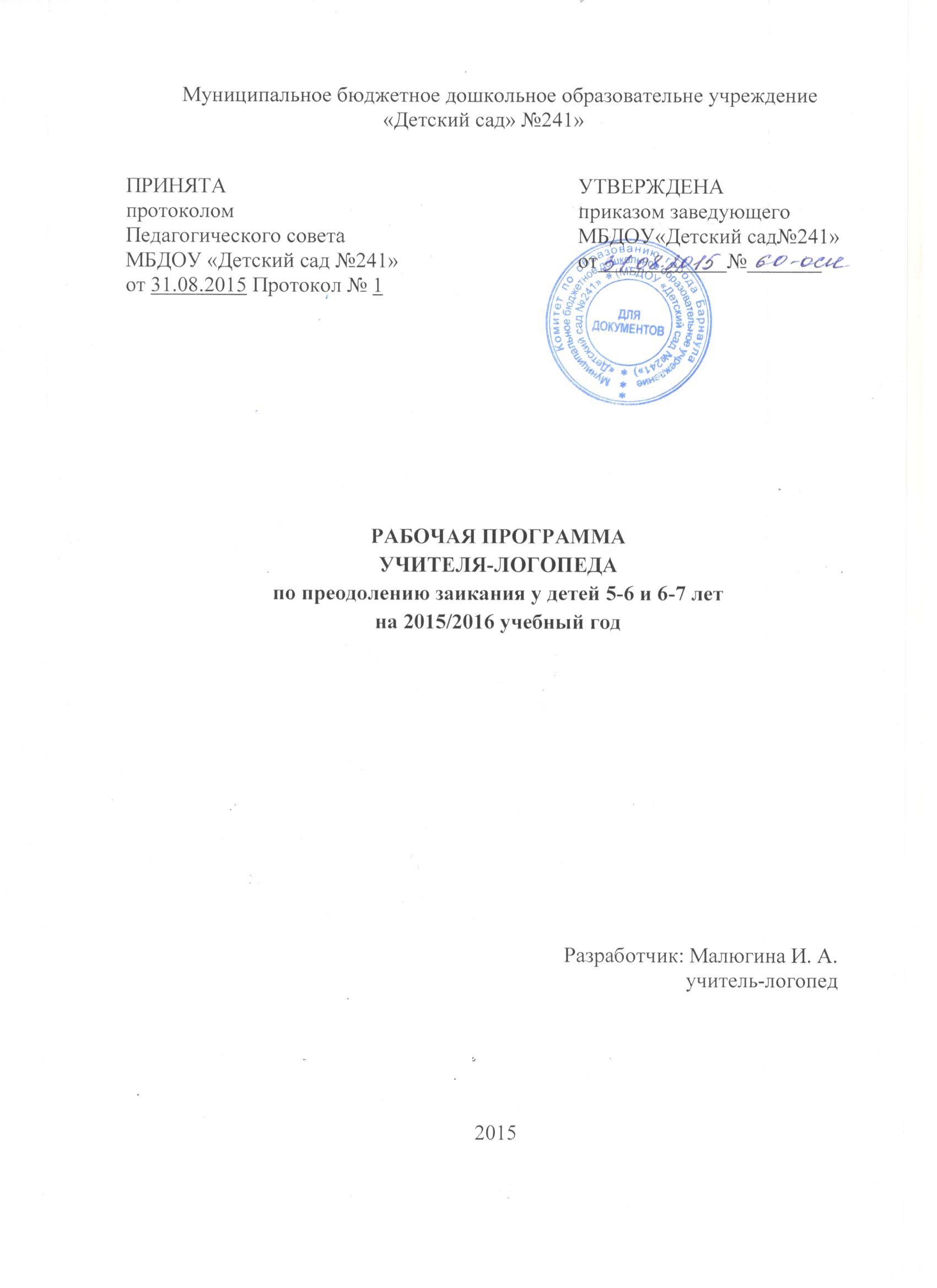 Содержание1.Целевой раздел1.1.Пояснительная записка……………………………………………………...31.2.Принципы и подходы к формированию программы……………………...51.3.Значимые для разработки и реализации Программы характеристики, в том числе характеристики особенностей развития детей с заиканием……. .71.4.Планируемые результаты осовения рабоче программы………………....102.Содержательный раздел.2.1.Задачи и содержание коррекционно-развивающей работы……………..11 Старшая группа (дети 5-6 лет)11 Подготовительноя к школе группа (дети 6-7 лет)2.2.Осуществление взаимодействия воспитателя и логопеда, обеспечениеединства их требований при выполнении основных задач программного  обучения………………………………………………………………… ……..492.3. Формы логопедической работы в группе для детей с заиканием……...502.4. Содержание работы с родителями……………………………………….562.5. Диагностика речевого развития ребенка старшего дошкольного возраста с заиканием……………………………………………………………………..563. Организационный раздел   3.1.Организация жизни и воспитания заикающихся детей…………………593.2.Примерное расписание работы логопеда …………………………….......603.3.Организация работы на различных этапах коррекционной работы ……663.4. Организация предметно-пространственной развивающей среды……...673.5.пециальная и методическая литература …………………………….........67Краткая презентация     «Рабочая программа учителя-логопеда по преодолению заикания у детей 5-6 и 6-7 лет»(далее-Рабочая пррограмма) представляет  собой  целостную  модель  коррекционно- педагогического  процесса, предлагаемого  для  реализации  в  группе компенсирующей направленности  дошкольной образовательной организаций для детей с тяжелыми нарушениями речи  (заиканием) с 5 до 7 лет, и соответствующую требованиям Федерального  государственного стандарта дошкольного  образования.  В  программе  выстроены  система  коррекционно- развивающей работы,  представлен  учебный план,  примерный  режима дня,  дано описание построения  предметно-пространственной  развивающей  среды;  указаны  задачи  и содержание  работы  в  каждой  из  пяти  образовательных  областей;  описаны планируемые результаты освоения Программы.  Рабочая программа  является  «открытой»  и  предусматривает  вариативность,  интеграцию,  изменения  и  дополнения  по  мере профессиональной необходимости.1. ЦЕЛЕВОЙ РАЗДЕЛПояснительная записка.      «Рабочая программа учителя-логопеда по преодолению заикания у детей 5-6 и 6-7 лет» разработана в контексте с основной общеобразовательной программой МБДОУ «Детский сад № 241», разработанной на основе примерной образовательной программы «От рождения до школы» / Под ред. Н.Е. Вераксы, Т.С. Комаровой, М. А. Васильевой, а также в соответствии  с введением в действие ФГОС дошкольного образования. Таким образом, коррекционно-образовательная деятельность, осуществляемая с детьми  в соответствии с рабочей программой,   позволяет детям с заиканием по конечным достижениям получить образование, соответствующее образованию сверстников, не имеющих нарушений речевого развития.        При разработке рабочей программы использована «Программа для специальных дошкольных учреждений. Обучение и воспитание заикающихся дошкольников» С. А. Мироновой/под ред. А. И. Павловой, которая позволяет заикающимся детям преодолеть отклонения в самостоятельной речи и нормализует свойственные заикающимся личностные особенности, проявляющиеся в общении, а также методика преодоления заикания у дошкольников в процессе ручной деятельности предложенной Н. А. Чевелевой.         В психолого- педагогических системах  реабилитации заикающихся выделяют несколько постепенно усложняющихся этапов развития плавной речи, которая реализуется на материале этапа ограничения речи, формирования сопряженной, отраженной, вопросно - ответной речи и самостоятельной речи. Последовательность и сроки проведения этапов основываются на разработках Н. А. Власовой,   В. И. Селиверстова,   Г. А. Волковой, Н. А. Чевелевой.       В программе предусматривается предложенное С. А. Мироновой тематическое планирование, описанное в ее книге «Развитие речи для дошкольников на логопедических занятиях».       Отрабатывается лексический материал, грамматические категории, связная речь на материале Г. А. Каше,  С. А. Мироновой, Н. В. Нищевой.      При планировании последовательности периодов обучения детей правильному звукопроизношению учитываются  разработки Т. Б. Филичевой, Г. В. Чиркиной,   В. В. Коноваленко.      Регуляцию эмоционального состояния у заикающихся связывают главным образом с нормализацией мышечного напряжения. Элементы релаксации включаются как обязательный компонент в различные системы реабилитации заикающихся детей. Используются предложенные разработки Л.З. Арутюнян, Ю. Б. Некрасовой, И. Г. Выгодской, В. Калягина.      Развитие координации и ритмизации движений опирается на ряд методик по установлению плавной речи у заикающихся – Л. З. Андроновой,  Л. И. Богомоловой, В. М. Школовского.     Формирование речевого дыхания, навыков рациональной голосоподачи и голосоведения является важным условием правильной речи и формируются на разработанных рекомендациях  И. А. Поваровой,  Э. М. Чарели,   Н. П. Вербовой   М. И. Буянова,  Н. Ю. Морозовой.      Речь заикающихся имеет значительные отклонения от нормы по интонационным характеристикам, поэтому требуется развитие просодической стороны речи, осуществляющееся  на основе рекомендаций  Парамоновой А. Г.,  Морозовой Н. Ю.       Рабочая программа обеспечивает коррекцию нарушений развития и социальную  адаптацию детей с заиканием в возрасте от 5 до 7 лет с учётом их возрастных и индивидуальных особенностей, индивидуальному развитию детей  по основным направлениям: речевому, познавательному, художественно – эстетическому,  социально-коммуникативному и физическому развитию.     При комплектовании группы компенсирующей направленности для детей с заиканием учитывается возраст детей и их интеллектуальное развитие.     Реализуемая программа строится на принципе личностно–развивающего и гуманистического характера взаимодействия взрослого с детьми.      Данная программа разработана в соответствии со следующими нормативными документами:      Федеральный закон от 29 декабря 2012 г. N 273-ФЗ «Об образовании в Российской Федерации»;      Приказ Министерства образования и науки Российской Федерации от 30 августа 2013 г. №1014 «Об утверждении Порядка организации и осуществления образовательной деятельности по основным общеобразовательным программам – образовательным программам дошкольного образования»;      Приказ Министерства образования и науки Российской Федерации от 17 октября 2013 г. №1155 «Об утверждении федерального государственного образовательного стандарта дошкольного образования»;      Постановление Главного государственного санитарного врача Российской Федерации от 15 мая 2013 года №26 «Об утверждении СанПиН 2.4.1.3049-13 «Санитарно эпидемиологические требования к устройству, содержанию и организации режима работы дошкольных образовательных организаций»;  Устав учреждения. Цель программы : создание единого коррекционно- образовательного пространства логопедической группы, способствующего преодолению заикания у дошкольников  при комплексном взаимодействии и активном участии всех  специалистов  дошкольного  образовательного  учреждения и членов семьи ребенка.  Задачи программы:Формирование общего и речевого поведения детей с учетом возрастных психофизиологических особенностей и формирование навыков пользования самостоятельной речью без заикания.Выравнивание стартовых возможностей детей с заиканием со сверстниками, не  имеющими речевых нарушений. Нормализация свойственных заикающемуся ребенку личностных особенностей.Углубление знаний детей об окружающей жизни и природе.Способствовать овладению  детьми самостоятельной,  связной,  грамматически  правильной  речью  и  коммуникативными  навыками и успешности в общении.Совершенствование фонетической  системы  русского  языка детей.Обучение элементам  грамоты.Осуществлять преемственность в работе с родителями воспитанников, сотрудниками ДОУ и специалистами медицинских учреждений.Развитие  познавательных процессов и мелкой моторики.1.2. Принципы и подходы к формированию программыКоррекционно – воспитательная работа с заикающимися детьми  строится с учетом ряда дидактических принципов. Одним  из  основных  принципов  программы  является принцип  природосообразности, который предусматривает реализацию общеобразовательных задач при синхронном  выравнивании  речевого развития  детей. Принцип  учета структуры дефекта - реализуется при комплектовании групп детей. С детьми, имеющими тяжелую степень заикания, по необходимости проводятся индивидуальные занятия, облегчающие им вхождение в незнакомый коллектив. Степенью заикания определяется проведение того или иного вида игр, упражнений. С заикающимися детьми коррекция нарушений звукопроизношения начинается с периода обследования на индивидуальных занятиях и продолжается в течение курса обучения параллельно с фронтальными занятиями. На занятиях проводится работа не только по нормализации звукопроизношения, но и по развитию лексико – грамматической стороны речи, фонематических процессов.Принцип  учета ведущей деятельности. В процессе игровой деятельности естественно, тонко и ненавязчиво воспитывается поведение заикающихся детей и корригируется их речевая функция. Исправляется не речевое нарушение само по себе, а воспитывается речевая деятельность в структуре игровой деятельности и в связи с ней.  Речевая деятельность как совокупность процессов говорения и понимания является основой, сущностью коммуникативно-общественной деятельности, которая включает все формы опосредованного взаимодействия людей — вербальную форму, жесты, мимику, пантомимические движения, голосовые реакции и др.Принципы системности, последовательности и учета возраста позволяют распределить занятия в определенной системе с учетом речевых возможностей детей, постепенно переходить от известного к неизвестному, от простого к сложному, от легкого к трудному. Комплектование логопедических групп проводится с учетом возраста заикающихся. Разный возраст вызывает необходимость использования своеобразных методик логопедической работы, изменение интенсивности применения отдельных компонентов медико-педагогического метода преодоления заикания в целом.Принцип поэтапности в воспитании речи определяет структуру и организацию коррекционной работы. На разных этапах коррекционного воздействия методы применяются различно. В период обследования логопед использует различные игры, игровые упражнения для выяснения структуры дефекта, психофизических и личностных особенностей детей, для определения характера их игровой деятельности. В период максимального ограничения речи (режим молчания и шепотной речи) целенаправленно подобранные методы и приемы помогают логопеду и воспитателю затормозить неправильные речевые проявления и создать условия для воспитания облегченных форм речи — сопряженной и отраженной. Далее осуществляется переход к вопросно-ответной речи, которая также воспитывается постепенно — от полных ответов на вопрос до умения вести диалоги различной сложности. Это создает базу для перехода к самостоятельной речи — подготовленной (пересказ, рассказ) и неподготовленной (речь в творческих играх по замыслу самих детей). Закрепление навыков активного общения осуществляется в играх-представлениях, творческих играх с речевым материалом любой сложности, на занятиях по программному материалу, в свободной игровой и неигровой деятельности детей.Принцип учета индивидуальных особенностей детей. Занятия с коллективом создают условия для активной работы всех детей. Требование индивидуального подхода не означает противопоставления личности коллективу. Лишь хорошо зная возможности каждого ребенка, можно организовать коллективную работу.Групповые логопедические занятия с заикающимися оправдали себя многолетней практикой. Индивидуальный подход в логопедической работе выражается прежде всего в тщательном изучении каждого заикающегося перед началом и в процессе логопедической работы с ним и в выборе средств коррекционно-воспитательной работы в зависимости от его психологических особенностей и речевых возможностей.Поэтому при индивидуальном подходе в логопедической работе с заикающимися большое значение имеет первичное и динамическое изучение заикающегося в процессе занятий. Для логопеда важны лингвистические, психологические и педагогические наблюдения. Эти наблюдения позволяют выбрать необходимые формы коррекционного воздействия на заикающегося, прогнозировать эффективность логопедической работы с ним.Принцип сознательности и активности в педагогике рассматривается не только в плане познавательной деятельности, но и в плане эмоционально-волевой, т. е. чувственно-практической деятельности. Кроме того, выполнение упражнений в обучении предполагает сознательное многократное выполнение сходных действий на различном материале и в разных условиях.В коррекционно-воспитательной (логопедической) работе с заикающимися реализация дидактического принципа сознательности и активности занимает одно из ведущих мест. Без сознательного и тем более активного участия заикающегося в процессе преодоления у него заикания практически невозможно говорить о каких-либо положительных результатах логопедической работы.Осознание заикающимся цели логопедических занятий — одно из первых и необходимых условий начавшихся занятий.За редким исключением, заикающиеся уже с дошкольного возраста осознают свой недостаток, стесняются его, переживают, по-разному маскируют или пытаются преодолеть, чувствуют свою неполноценность, ущемленность.Поэтому цель логопедических занятий состоит не только в преодолении самого речевого дефекта, его проявлений, но и связанных с ним особенностей поведения и личности самого заикающегося, в необходимости перестройки его отношения к себе, к своему дефекту, к оценкам окружающих.Знание особенностей проявления заикания помогает устранить мысли о необратимости этого дефекта, способствует умению заикающегося правильно разобраться в особенностях своей речи и поведения, обнаружить свои сохранные речевые возможности, сознательно и целенаправленно преодолевать недостатки своей речи и поведения.1.3. Значимые для разработки и реализации Программы характеристики, в том числе характеристики особенностей развития детей с заиканием.Особенности речи детей, страдающих заиканием.      Первоначально развитие речи у заикающихся детей (понимание и активное пользование ею) чаще всего происходит так же, как и у нормально говорящих сверстников. Отдельные слова у них появляются в возрасте около одного года, фраза — к двум годам. Заикание, как правило, возникает в период овладения фразовой речью, примерно от двух до четырех лет.
      В большинстве случаев заикание наступает постепенно, начинаясь с легкой прерывистости речи по типу физиологических затруднений, сопровождающих переход к фразовой речи. В благоприятных условиях прерывистость речи быстро исчезает, уступая место нормальной регуляции речевого акта. В неблагоприятных условиях прерывистость речи усиливается, переходя в заикание. Чаще всего заикание возникает тогда, когда переход от общения в ситуации наглядности к чисто словесным его формам происходит недостаточно постепенно, с непомерной активизацией этого процесса. Овладевая речью в общении с окружающими людьми, ребенок заимствует сложное содержание и построение речи, которое ему непосильно. Поэтому причиной заикания нередко становится усиленное развитие речи, поощряемое родителями, заучивание и пересказ не по годам сложного речевого материала, ранние выступления при посторонних, воспитание детей без учета особенностей их нервной системы.
      Заикание является выражением самых разнообразных затруднений в овладении коммуникативной функцией речи. Оно обычно усиливается в ситуации общения и ослабевает в условиях речи, обращенной к себе, а не к другим. По-разному протекает общение ребенка со взрослыми и детьми, с близкими и незнакомыми, с детьми старше и моложе себя, в коллективе или с единичным собеседником. Вне общения ребенок полностью освобождается от прерывистой речи. Он не заикается в речи без видимого собеседника или с мнимым собеседником, как это бывает в игре, когда ослабевает коммуникативная ответственность.
      Проявления заикания связаны с тем, что дети начинают затрудняться в построении речи, не всегда могут быстро и точно подобрать нужные слова, иногда создается впечатление, что в момент высказывания они не могут вспомнить названия некоторых предметов, действий, качеств, хотя имеют достаточный по возрасту запас знаний и представлений. Самостоятельные высказывания детей начинают сопровождаться повтором слов, слогов, звуков, паузами при поиске слов.
      При наличии нормального объема активного словаря и достаточной сформированности грамматического строя речь дошкольников изобилует вставными словами и звуками: ну, вот, как его, и, э и др. В самостоятельных развернутых высказываниях часто встречаются незаконченные предложения, неточные, приближенные по смыслу ответы на вопросы, часто их рассказы бывают непоследовательными. Подробно описывая малозначащие детали, дети упускают главное содержание мысли. Некоторые заикающиеся говорят в более быстром темпе по сравнению со своими незаикающимися сверстниками. Довольно часто заикание сопровождается сопутствующими или насильственными движениями (подергиванием век, морганием, постукиванием пальцами, притоптыванием и т. д.).
      У заикающихся детей отмечаются специфические особенности общего и речевого поведения: повышенная импульсивность высказывания и в связи с этим недоучет точного содержания речи собеседника, слабость волевого напряжения, замедленное или опережающее включение в деятельность, неустойчивость внимания, несобранность, неумение вовремя переключиться с одного объекта на другой. Все это проявляется на фоне быстрой утомляемости, повышенной истощаемости и ведет к различного рода ошибкам при выполнении заданий.
      Некоторые из указанных особенностей свойственны и незаикающимся дошкольникам, но у заикающихся детей они выражены более ярко. У данной категории детей чаще проявляется резкая неустойчивость внимания, пониженная регуляция и саморегуляция деятельности. Особенности организации образовательного процесса в группе для детей с заиканием.При реабилитации заикающихся используется комплексный подход, поскольку нарушение плавности речи связано с целым рядом причин как биологического, так и психологического характера. Комплексный подход к преодолению заикания подразумевает два аспекта.Во-первых, это сочетание коррекционно-педагогической и лечебно-оздоровительной работы, которая направляется на нормализацию всех сторон речи, моторики, психических процессов, воспитание личности заикающегося и оздоровление организма в целом.Во-вторых, комплексный подход включает систему четко разграниченных, но согласованных между собой средств воздействия разных специалистов. Это предусматривает совместную работу врача, логопеда, воспитателя, музыкального работника. Круг специалистов, участвующих в реабилитационном процессе, может быть и более широким. Комплексный подход направлен на реализацию трех задач, которые решаются одновременно:I.	Формирование навыка плавной речи.II.	Воздействие на личность заикающегося.III.	Профилактика рецидивов и хронификации заикания.Решение первой задачи связано с применением целого ряда логопедических техник:Торможение патологических речедвигательных стереотипов.Регуляция эмоционального состояния.3 Развитие координации и ритмизации движений.Формирование речевого дыхания.Формирование навыков рациональной голосоподачи и голосоведения.Развитие просодической стороны речи.Развитие планирующей функции речи.
Решение этой задачи в основном осуществляется логопедом на логопедических занятиях.Решение второй задачи связано с психолого-педагогической работой, направленной на воспитание и перевоспитание отношения себе, к своему речевому дефекту и формирование социальной активности. Это осуществляется с помощью психотерапии и логопедических занятий.Третья задача — профилактика рецидивов заикания связана с лечебно оздоровительной работой и поддержкой устойчивой плавной речи повторными курсами реабилитации.Последовательность применения различных техник для решения этих задач используются одновременно, усложняясь в соответствии с этапами коррекционно-педагогической работы.1.4. Планируемые результаты освоения программы.Целевые ориентиры освоения «Программы».Целевые  ориентиры  Программы  выступают  основаниями преемственности дошкольного и начального общего образования.Речь детей оценивается по сравнению с ее исходным состоянием перед началом коррекционного периода. Таким образом, определяются:Дети, выпущенные с хорошей речью:  когда ребенок самостоятельно и уверенно использует приобретенные навыки правильной речи и поведения, уловки и сопутствующие движения сняты. Правильно оценивает свою речь и поведение. Ребенок уверен, что он стал говорить правильно и что при дальнейшей закрепительной работе над собой заикание никогда к нему не вернется.Дети, выпущенные со значительными улучшениями:  когда навыки правильной речи и поведения у ребенка закреплены недостаточно прочно, несмотря на хорошую речь на логопедических занятиях. Недостатки своей речи не переживает или вовсе их не замечает, уверен, что при желании может говорить совершенно свободно.Дети, выпущенные без улучшения: когда у ребенка продолжает наблюдаться заикание (хотя реже и слабее) даже на логопедических занятиях. Ребенок самостоятельно не может или не хочет исправлять свои речевые запинки, несовершенство своей речи осознает. В зависимости от этой оценки речи решается вопрос о формах дальнейшей необходимой помощи ребенку. Достаточно ли ему домашних условий для закрепления правильных навыков речи и поведения (речь со значительными улучшениями); необходимо ли для этой цели повторение курса логопедических занятий или наблюдение логопеда по месту жительства; необходима ли серьезная помощь специалистов в условиях специализированных стационарных учреждений (речь без улучшения).Основные требования к знаниям, умениям и навыкам детей к концу коррекционного обучения в целом:Ребенок хорошо владеет  устной  речью,  правильным звукопроизношением, может  выражать  свои  мысли  и  желания, проявляет  инициативу  в  общении,  умеет  задавать  вопросы,  делать  умозаключения,  знает  и умеет  пересказывать  сказки,  рассказывать  стихи,  составлять  рассказы  по  серии  сюжетных картинок  или  по  сюжетной  картинке;  у  него  сформированы  элементарные  навыки  звуко-слогового анализа, что обеспечивает формирование предпосылок грамотности.У ребенка сформирован навык пользования речью без заикания.Ребенок умеет внимательно слушать речь окружающих (взрослых, близких, родных, незнакомых людей, своих товарищей); умеет выслушивать до конца и понимать содержание сказанного; правильно выполняет просьбу или благодарит за совет, пожелание.Ребенок может объяснить понятно, кратко или развернуто, отвечая на вопрос взрослого.Может замечать ошибки в речевом поведении своих товарищей, уметь объяснить ошибку, предложить вариант правильного ответа, способа поведения.Ребенок умеет предварительно мысленно планировать  предстоящее высказывание; уметь наряду с развернутыми очень обстоятельными рассказами передавать то же самое содержание кратко, называя лишь основные операции в предстоящей работе; владеть всеми формами ситуативной и контекстной речи.2. СОДЕРЖАТЕЛЬНЫЙ РАЗДЕЛ2.1 Задачи и содержание коррекционно-развивающей работы РЕЧЕВОЕ РАЗВИТИЕ(старшая группа дети 5-6 лет)ПОЗНАВАТЕЛЬНОЕ РАЗВИТИЕСенсорное развитие Совершенствовать умение обследовать предметы разными способами.Учить воспринимать предметы, их свойства; сравнивать предметы; подбирать группу предметов по заданному признаку.Развивать  цветовосприятие  и  цветоразличение,  умение  различать  цвета  по насыщенности;  учить  называть  оттенки  цветов.Продолжать знакомить с геометрическими формами  и фигурами; учить использовать в качестве эталонов при сравнении предметов плоскостные и объемные фигуры.Развитие психических функций Развивать  слуховое  внимание  и  память  при  восприятии  неречевых  звуков.  Учить различать  звучание  нескольких  игрушек  или  детских  музыкальных  инструментов, предметов-заместителей; громкие и тихие, высокие и низкие звуки.Развивать  зрительное  внимание  и  память  в  работе  с  разрезными  картинками  (4—8 частей, все виды разрезов) и пазлами по всем изучаемым лексическим темам.Развивать  мышление  в  упражнениях  на  группировку  и  классификацию предметов по одному или нескольким признакам (цвету, форме, размеру, материалу).Развивать воображение и на этой основе формировать творческие способности.Рекомендуемые игры и упражнения:  «Слушай внимательно» (звучание нескольких игрушек)),  «Угадай-ка»  (высокие  и  низкие  звуки),  «Петушок  и  мышка»  (тихие  и  громкие звуки),  цвета  спектра,  «Геометрическое  домино», «Геометрическое лото» и др.Формирование целостной картины мира. Познавательно- исследовательская деятельность.Расширять  представления  о  родной  стране  как  многонациональном  государстве, государственных праздниках, родном городе и его достопримечательностях.Формировать представление о Российской армии и профессиях военных, о почетной обязанности защищать Родину.Закрепить и расширить представления о профессиях работников детского сада.Формировать  представление  о  родословной  своей  семьи.  Привлекать  к  подготовке семейных праздников. Приобщать к участию в совместных с родителями занятиях, вечерах досуга, праздниках.Расширять  представления  о  предметах  ближайшего  окружения,  их  назначении, деталях  и  частях,  из  которых  они  состоят;  материалах,  из  которых  они  сделаны.  Учить самостоятельно характеризовать свойства и качества предметов, определять цвет, величину, форму.Расширять представления о профессиях, трудовых действиях взрослых. Формировать представления об инструментах, орудиях труда, нужных представителям разных профессий; о бытовой технике.Учить сравнивать и классифицировать предметы по разным признакам.Формировать  первичные  экологические  знания.  Учить  детей  наблюдать  сезонные изменения  в  природе  и  устанавливать  причинно-следственные  связи  между  природными явлениями. Углублять представления о растениях и животных. Систематизировать знания о временах года и частях суток. Формировать первичные представления о космосе, звездах, планетах.Развитие математических представлений.Планируют и занимаются формированием математических представлений воспитатели, учитель-логопед помогает выбрать методы и приемы работы с учетом индивидуальных особенностей ребенка и этапом коррекционной работы.ХУДОЖЕСТВЕННО-ЭСТЕТИЧЕСКОЕ РАЗВИТИЕВосприятие художественной литературы.Развивать  интерес  к  художественной  литературе,  навык  слушания  художественных произведений, формировать эмоциональное отношение к прочитанному, к поступкам героев; учить высказывать свое отношение к прочитанному.Знакомить с жанровыми особенностями сказок, рассказов, стихотворений.Учить выразительно читать стихи, участвовать в инсценировках.Формировать интерес к художественному оформлению книг, совершенствовать навык рассматривания иллюстраций.  Создавать  условия  для  развития  способностей  и  талантов,  заложенных  природой. Способствовать выражению эмоциональных проявлений.Конструктивно- модельной деятельностью занимаются воспитатели.Изобразительная деятельность. На занятиях по формированию плавной речи в процессе ручной деятельности логопед закрепляет навыки сформированные воспитателями. Занятия по изобразительной деятельности планируются специалистами совместно и соответствуют лексическим темам и речевым этапам.Музыкальное развитие.Музыкальный руководитель планирует свои занятия, опираясь на тематическое планирование  логопедической группы и речевые этапы коррекционной работы. Учитель-логопед  при организации занятий, развлечений и праздничных мероприятий помогает выбрать адекватные методы работы с заикающимися детьми, участвует в подготовке логоритмических заданий и упражнений. СОЦИАЛЬНО - КОММУНИКАТИВНОЕ РАЗВИТИЕФормирование общепринятых норм поведения.Приобщать  детей  к  моральным  ценностям  человечества.  Формировать  нравственное сознание и нравственное поведение через  создание воспитывающих ситуаций. Продолжать знакомить с принятыми нормами и правилами поведения, формами и способами общения. Воспитывать  честность,  скромность,  отзывчивость,  способность  сочувствовать  и сопереживать, заботиться о других, помогать слабым и маленьким, защищать их.Учить быть требовательным к себе и окружающим.Прививать такие качества, как коллективизм, человеколюбие, трудолюбие.Формировать представления о правах и обязанностях ребенка.Формирование гендерных и гражданских чувств.Продолжать формирование Я-образа.Воспитывать у мальчиков внимательное отношение к девочкам.Воспитывать в девочках скромность, умение заботиться об окружающих.Воспитывать  любовь  к  родному  городу,  малой  родине,  родной  стране,  чувство патриотизма.Развитие игровой и театрализованной деятельности.Насыщать игрой всю жизнь детей в детском саду.Учить  детей  самостоятельно  организовывать  игровое  взаимодействие,  осваивать игровые способы действий, заменять предметные действия действиями с предметами-заместителями, а затем и словом, отражать в игре окружающую действительность.Развивать в игре коммуникативные навыки, эмоциональную отзывчивость на чувства окружающих  людей,  подражательность,  творческое воображение,  активность, инициативность,  самостоятельность.  Учить  справедливо  оценивать  свои  поступки  и поступки товарищей.Подвижные игрыОбеспечивать  необходимый  уровень  двигательной  активности.  Совершенствовать  навыки ориентировки  в  пространстве.  Учить  организовывать  игры-соревнования,  игры-эстафеты, участвовать  в  них,  соблюдать  правила.  Способствовать  развитию  жизненной  активности, настойчивости, произвольности поведения, организованности, чувства справедливости.Настольно-печатные дидактические игрыСовершенствовать  навыки  игры  в  настольно-печатные  дидактические  игры  (парные картинки,  лото,  домино,  игры-«ходилки»,  головоломки),  учить  устанавливать  и  соблюдать правила в игре.Обогащать  в  игре  знания  и  представления  об  окружающем  мире.Развивать интеллектуальное  мышление,  формировать  навыки  абстрактных  представлений.  Развивать дружелюбие и дисциплинированность.Сюжетно-ролевые игрыОбогащать  и  расширять  социальный  опыт  детей.  Совершенствовать  способы взаимодействия  в  игре  со  сверстниками.  Развивать  коммуникативные  навыки  на  основе общих  игровых  интересов.  Учить  самостоятельно  организовывать  сюжетно-ролевую  игру, устанавливать и соблюдать правила, распределять роли, прогнозировать ролевые действия  и ролевое  поведение,  согласовывать  свои  действия  с  действиями  других  участников  игры. Учить  расширять  игровой  сюжет  путем  объединения  нескольких  сюжетных  линий. Развивать эмоции, воспитывать гуманные чувства к окружающим.Театрализованные игрыРазвивать  умение  инсценировать  стихи,  песенки,  разыгрывать  сценки  по  знакомым сказкам.Совершенствовать  творческие  способности,  исполнительские  навыки,  умение взаимодействовать  с  другими  персонажами.  Воспитывать  артистизм,  эстетические  чувства, развивать эмоции, воображение, фантазию, умение перевоплощаться, духовный потенциал.Рекомендуемые  подвижные  игры:  «У  медведя  во  бору»,  «Филин  и  пташки», «Горелки»,  «Пятнашки»,  «Ловишка  в  кругу»,  «Коршун»,  «Пчелки  и  ласточка», «Стадо»,  «Городки»;  «Самолет», «Ракета», «Машины», «Гусеница»Рекомендуемые  настольно-печатные  игры:  домино  «Виды  транспорта»,  «Детеныши животных»,  «Ягоды»;  лото  «Домашние  животные»,  «Твои  помощники»,  «Магазин», «Зоологическое лото».  Рекомендуемые  сюжетно-ролевые  игры:  «Дочки-матери»,  «Хозяюшки»,  «Дом мод», «Парикмахерская», «Детский сад», «В поликлинике», «Айболит», «Моряки», «Почта», «В магазине», «Строим дом», «Шоферы», «В самолете», «На границе» и др.Рекомендуемые  сказки  для  проведения  театрализованных  игр:  «Заюшкина избушка», «Гуси-лебеди», «Три медведя», др.Рекомендуемые  игры  и  виды  театрализованной  деятельности:  импровизация, инсценировка  стихотворений,  игра  с  воображаемыми  предметами,  драматизация  с использованием разных видов театра (кукольный, бибабо, плоскостной, теневой, ролевой).Совместная трудовая деятельность.Расширять  представления  детей  о  труде  взрослых  и  его  общественном  значении, прививать  интерес  к  труду  взрослых.  Знакомить  с профессиями  взрослых  в  разных  сферах деятельности, их трудовыми действиями, результатами деятельности.Прививать желание выполнять трудовые поручения, проявлять при этом творчество, инициативу, ответственность. Учить доводить дело до конца, бережно относиться к объектам трудовой деятельности, материалам и инструментам.Совершенствовать навыки самообслуживания.Прививать  желание  участвовать  в  хозяйственно-бытовой  деятельности,  наводить порядок в группе, выполнять обязанности дежурных на занятиях.Развивать  желание  заниматься  ручным  трудом.Формирование основ безопасности в быту, социуме, природе.Учить  детей  соблюдать  технику  безопасности  в  быту,  дома  и  в  детском  саду,  на улицах  города,  в  скверах  и  парках,  в  общественных  местах,  за  городом,  в  лесу,  вблизи водоемов.Совершенствовать  знание  правил  дорожного  движения,  продолжать  знакомить  с некоторыми  дорожными  знаками  (Дети.  Пешеходный  переход.  Подземный  пешеходный переход. Остановка общественного транспорта. Велосипедная дорожка).Продолжать  знакомить  детей  с  работой  специального  транспорта.  Познакомить  с работой службы МЧС.Закрепить правила поведения с незнакомыми людьми.Закрепить  знание  каждым  ребенком  своего  домашнего  адреса,  телефона,  фамилии, имени и отчества родителей.Расширять  представления  о  способах  взаимодействия  с  растениями  и  животными. Закреплять  представления  о  том,  что  общаться  с  животными  необходимо  так,  чтобы  не причинять вреда ни им, ни себе.ФИЗИЧЕСКОЕ РАЗВИТИЕФизическая культура.Работу в этой области осуществляют в основном воспитатели. Учитель-логопед на своих занятиях при проведении физкультминуток совершенствует  жизненно необходимые  виды двигательных действий детей, навыки игр.Овладение элементарными нормами и правилами здорового образа жизни.Формировать правильную осанку и свод стопы, совершенствовать мелкую моторику рук, развивать графомоторные навыки.Расширять  представления  о  здоровом  образе  жизни  и  факторах,  разрушающих здоровье человека. Формировать потребность в здоровом образе жизни.РЕЧЕВОЕ РАЗВИТИЕ(подготовительная к школе группа дети 6-7 лет)ПОЗНАВАТЕЛЬНОЕ  РАЗВИТИЕСенсорное развитиеРазвивать органы чувств (слух, зрение, обоняние, осязание, вкус). Совершенствовать умение воспринимать предметы и явления окружающей действительности посредством всех органов чувств, выделять в процессе восприятия свойства и качества, существенные детали и на этой основе сравнивать предметы.Закрепить знание основных цветов и оттенков, обогатить представления о них.Развитие психических функцийПродолжать  развивать  все  виды  восприятия,  учить  воспринимать  и  учитывать  при сравнении предметов признаки, воспринимаемые всеми органами чувств.Совершенствовать,  характер  и  содержание  способов  обследования  предметов, способность обобщать.Развивать  все  виды  внимания,  память,  стимулировать  развитие  творческого воображения, исключать стереотипность мышления.Рекомендуемые  игры  и  упражнения:  «Где  постучали?»,  «Угадай,  чей  голосок», «Улиточка»,  «Лягушка»,  «Улавливай  шепот», «Где  поет  птичка?»,  «Жмурки  с колокольчиком»,  «Найди  бубенчик»,  «Поймай  барабанщика»,  «Сложи  радугу»,  «Теплые  и холодные цвета», «Чудесный мешочек», «Что в мешочке» и т.п.Формирование целостной картины мира. Познавательно- исследовательская деятельность.Расширить и обобщить представления об окружающем предметном мире, о свойствах и качествах материалов, из которых сделаны предметы; о процессе производства предметов. Воспитывать уважение к людям труда и результатам их деятельности.Обобщить  знания  о  членах  семьи,  профессиях  родителей,  бабушек  и  дедушек. Сформировать умение называть свое имя и отчество, имена и отчества родителей, бабушек и дедушек; свою дату рождения, домашний адрес и телефон.Расширить  и  обобщить  представления  о  школе,  об  учебе.  Формировать  интерес  к учебе, желания учиться в школе.Расширить  представления  о  бытовой  технике;  о  технических  приспособлениях, орудиях труда и инструментах, используемых представителями разных профессий.Углубить представления о транспорте, видах транспорта, труде людей на транспорте.Углубить  знание  основ  безопасности  жизнедеятельности.  Закрепить  знание  правил техники безопасности, правил дорожного движения.Познакомить  с  адресом  детского  сада,  научить  находить  детский  сад  и  свой  дом  на плане (схеме) микрорайона. Закрепить навыки ориентировки в помещении детского сада. Сформировать  представление  о  школе  и  школьной  жизни.  Вызывать  стремление учиться в школе.Расширять,  углублять  и  систематизировать  представления  о  родном  городе  и  его достопримечательностях. Вызвать чувство гордости за свой родной город.Сформировать  представление  о  Москве,  как  столице  России;  о  Российской Федерации, как о Родине, многонациональном государстве. Приобщать к истокам народной культуры. Воспитывать чувство любви к Родине и интерес к событиям, происходящим в ней. Расширить  представления  о  государственных  праздниках.  Учить  находить  Россию  на глобусе.Углубить  и  систематизировать  элементарные  знания  о  космосе,  звездах,  планетах, освоении космоса людьми, полетах наших соотечественников в космос.Углублять знания  о Российской армии, защитниках Родины. Воспитывать уважение к ним.Систематизировать  знания  о  смене  времен  года,  сезонных  изменениях  в  природе;  о жизнедеятельности  растений  и  животных.  Воспитывать  любовь  и  бережное  отношение  ко всему  живому.  Познакомить  с  растениями  и  животными,  занесенными  в  Красную  книгу. Закладывать  основы  экологических  знаний,  экологической  культуры,  экологического поведения.Развитие математических представленийПланируют и занимаются формированием математических представлений воспитатели, учитель-логопед помогает выбрать методы и приемы работы с учетом индивидуальных особенностей ребенка и этапом коррекционной работы.ХУДОЖЕСТВЕННО-ЭСТЕТИЧЕСКОЕ РАЗВИТИЕВосприятие художественной литературыРазвивать  интерес  к  художественной  литературе  и  чтению.  Учить  высказывать суждения,  оценку  прочитанного  произведения,  поступков  героев,  художественного оформления книги.Развивать чувство языка, обращать внимание детей на образные средства, прививать чуткость к поэтическому слову, любовь к родному языку.Сформировать умение выразительно декламировать стихи.Сформировать умение определять жанр литературного произведения (сказка, рассказ, стихотворение).Совершенствовать  навык  пересказа  небольших  рассказов  и  знакомых  сказок  по данному или коллективно составленному плану. Обучать пересказу  рассказов с изменением лица рассказчика.Развивать  творческие  способности  в  инсценировках,  играх-драматизациях, театрализованных  играх  и  других  видах  исполнительской  деятельности  по  сказкам «Теремок», «Царевна-лягушка», «Кот, петух и лиса», др.Конструктивно- модельной деятельностью занимаются воспитатели.Изобразительная деятельностьНа занятиях по формированию плавной речи в процессе ручной деятельности логопед закрепляет навыки сформированные воспитателями. Занятия по изобразительной деятельности планируются специалистами совместно и соответствуют лексическим темам и речевым этапам.Музыкальное развитиеМузыкальный руководитель планирует свои занятия, опираясь на тематическое планирование  логопедической группы и речевые этапы коррекционной работы. Учитель-логопед  при организации занятий, развлечений и праздничных мероприятий помогает выбрать адекватные методы работы с заикающимися детьми, участвует в подготовке логоритмических заданий и упражнений. СОЦИАЛЬНО - КОММУНИКАТИВНОЕ РАЗВИТИЕФормирование общепринятых норм поведенияФормировать систему устойчивых отношений к окружающему миру и самому себе.Упражнять  детей  в  нравственных  действиях,  используя  положительные  примеры, побуждающие детей к хорошим поступкам.Воспитывать доброжелательное отношение к окружающим, проявляющееся в любви, заботе,  внимательности,  сопереживании,  деликатности.  Развивать  дружеское  отношение  к сверстникам, уважительное отношение к старшим.Воспитывать искренность и правдивость.Формировать  мотивацию,  значимое,  заинтересованное  отношение  к  школьному обучению.Формирование гендерных и гражданских чувствПродолжать  работу  по  половой  дифференциации;  воспитанию  детей,  обладающих всеми преимуществами, данными природой каждому из полов. Учить мальчиков и девочек уважать себя, ценить свою половую принадлежность.Формировать  чувство  любви  к  родному  городу,  к  России,  привязанности  к  родной земле,  преданность  Отечеству,  своему  народу.  Приобщение  детей  к  славянской  народной культуре. Воспитание на самобытной культуре русского народа.Развитие игровой и театрализованной деятельностиПодвижные игрыСовершенствовать умение самостоятельно организовывать подвижные игры и игры с элементами  соревнования,  устанавливать  правила  и  следовать  им,  справедливо  оценивать результаты.Развивать  навыки  ориентировки  в  пространстве,  координацию  движений, подвижность, ловкость.Настольно-печатные дидактические игрыСовершенствовать  навыки  игры  в  настольно-печатные  игры,  проявлять самостоятельность  в  организации  игр,  установлении  правил,  разрешении  споров,  оценке результатов.Развивать  концентрацию  внимания,  наблюдательность,  память,  интеллектуальное мышление.Сюжетно-ролевые игрыСовершенствовать  умение  организовывать  сюжетно-ролевую  игру,  устанавливать  и сознательно  соблюдать  установленные  правила,  творчески  выполнять  роли  в  ходе  игры, организовывать  взаимодействие  с  другими  участниками  игры,  самостоятельно  выбирать атрибуты, необходимые для проведения игры.Театрализованные игрыРазвивать  духовный  потенциал,  мотивацию  успешности,  умение  перевоплощаться, импровизировать  в  играх-драматизациях  и  театрализованных  представлениях  по  русским народным сказкам «Теремок», «Царевна-лягушка», «Кот, петух и лиса» и др.Рекомендуемые  подвижные  игры:  «Дождик»,  «Капуста»,  «Садовник»,  «Журавли учатся  летать»,  «За  грибами»,  «Игра  в  стадо»,  «Медведь»,  «Зимние  забавы,  «Летучая рыба»,  «Солнышко и дождик», «Ловля парами»,  «Бег  с горящей свечой», «Бег сороконожек», «Рак пятится назад», «Запятнай соседа», «Совушка», «Погоня», «Кап-кан»,  «Волки  во  рву»,  «Кто  сделал  меньше  прыжков»,  «Охотники и лисицы»Рекомендуемые  настольно-печатные  игры:  лото  «Два  и  пять»,  «Кто  где  живет?»;  домино  «Садовые  ягоды»,  «Птицы»,  «Полевые цветы»; игры-ходилки, «Любимые сказки», «Путешествие Колобка» и другие.Рекомендуемые сюжетно-ролевые игры:  «Дочки-матери»,  «Хозяюшки»,  «В кафе», «В  прививочном  кабинете»,  «На  приеме  у  врача»,  «Айболит»,  «Пограничники», «Перекресток», «На стройке», «Моряки» и др.Рекомендуемые  виды  игр  и  упражнений  по  театрализованной  деятельности: игра-пантомима, театрализованная игра, инсценировка, драматизация.Совместная трудовая деятельность Воспитывать  трудолюбие,  готовность  к  преодолению  трудностей, дисциплинированность,  самостоятельность  и  инициативность,  стремление  выполнять поручения как можно лучше.Расширять  представления  о  труде  взрослых,  профессиях,  трудовых  действиях. Воспитывать бережное отношение к результатам чужого труда, отрицательное  отношение к безделью.Формирование основ безопасности в быту, социуме, природе Закреплять  правила  поведения  с  незнакомыми  людьми.  Закрепить  знание  каждым ребенком домашнего адреса, телефона, имен, отчеств, фамилии родителей.Расширять и закреплять знание правил дорожного движения.Формировать навыки безопасного обращения с бытовыми электроприборами.Расширять  представления  о  способах  безопасного  взаимодействия  с  растениями  и животными.ФИЗИЧЕСКОЕ РАЗВИТИЕФизическая культураРаботу в этой области осуществляют в основном воспитатели. Учитель-логопед на своих занятиях при проведении физкультминуток совершенствует  жизненно необходимые  виды двигательных действий детей, навыки игр.Овладение элементарными нормами и правилами здорового образа жизниФормировать правильную осанку и свод стопы.2.2.Осуществление взаимодействия воспитателя и логопеда, обеспечение динства их требований при выполнении основных задач программного обучения.Без этой взаимосвязи невозможно добиться необходимой коррекционной направленности образовательно-воспитательного процесса и построения «индивидуального образовательного маршрута», преодоления речевой недостаточности и трудностей социальной адаптации детей.Основными задачами совместной коррекционной работы логопеда и воспитателя являются.Самостоятельное использование ребенком приобретенного навыка правильной речи без заикания.Практическое усвоение лексических и грамматических средств языка.Формирование правильного произношения.Подготовка к обучению грамоте, овладение элементами грамоты.Развитие навыка связной речи.Вместе с тем функции воспитателя и логопеда должны быть достаточно четко определены и разграничены. Совместная коррекционная деятельность логопеда и воспитателя. Игровая  деятельность - это  основная  форма  деятельности  дошкольников. Поэтому все коррекционно-развивающие  занятия  в соответствии с программой носят игровой характер, насыщены разнообразными играми, развивающими игровыми упражнениями и не дублируют школьных форм  обучения.В  программе  отражено взаимодействие  специалистов  и родителей во всех пяти образовательных областях.Работой по образовательной области «Речевое развитие» руководит учитель-логопед, а другие специалисты  подключаются к работе  и планируют  образовательную деятельность  в соответствии с рекомендациями учителя-логопеда.В  работе  по  образовательной  области  «Познавательное  развитие»  участвуют воспитатели, учитель-логопед.  Воспитатели  работают  над  развитием  любознательности  и познавательной  мотивации,  формированием  познавательных  действий,  первичных представлений  о  себе,  других  людях,  объектах  окружающего  мира,  о  свойствах  и отношениях  объектов  окружающего  мира,  о  планете  Земля  как  общем  доме  людей,  об особенностях  ее  природы,  многообразии  стран  и  народов  мира.  Учитель-логопед подключается  к этой деятельности и  помогает воспитателям выбрать адекватные методы и приемы работы с учетом индивидуальных особенностей  и возможностей  каждого ребенка с заиканием и этапа коррекционной работы.Основными  специалистами  в  области  «Социально-коммуникативное  развитие» выступают  воспитатели,  интегрируя  ее  содержание с тематикой логопедической работы.В  образовательной  области  «Художественно-эстетическое  развитие»  принимают участие  воспитатели, музыкальный руководитель и учитель-логопед, берущий на себя часть работы по подготовке занятий с элементами логопедической ритмикой.Работу  в  образовательной  области  «Физическое  развитие»  осуществляют воспитатели при подключении всех остальных педагогов.Таким  образом,  программа обеспечивает  обучение и воспитание заикающихся  в активной детской деятельности - в играх, посильном труде, разнообразных занятиях. В детском саду заикающиеся дети развиваются в обществе сверстников, что создаст благоприятные  условия для перевоспитания их речи  и личности в целом и для овладения знаниями и умениями  в процессе коллективных занятий.Коррекция речи, обучение и воспитание заикающихся детей в процессе прохождения программного материала осуществляется одновременно совместными усилиями воспитателей, музыкального руководителя, родителей под руководством учителя-логопеда.2.2. Формы логопедической работы в группе для детей с заиканием. Психолого-педагогическое изучение ребенка.С него фактически начинается логопедическая работа, оно по существу определяет выбор средств и приемов до начала и в процессе этой работы, позволяет оценить ее результативность и дать рекомендации после окончания.Логопедические занятия.Они являются основной формой логопедической работы, так как наиболее полно выражают непосредственное коррекционно-воспитательное воздействие логопеда на заикающегося (прямое логопедическое воздействие). Все другие формы работы логопеда составляют систему косвенного логопедического воздействия, так как, по сути, они способствуют, дополняют или закрепляют результаты прямого логопедического воздействия.Логопедические занятия проводятся как с группой заикающихся детей, так и индивидуально. Преимущественной формой являются групповые занятия, на которых используется коллектив сверстников для тренировки речевого общения и воспитания правильных навыков поведения ребенка в коллективе. Индивидуальные занятия проводятся в виде дополнительных упражнений по воспитанию навыков правильной речи и поведения (коррекция неправильного произношения, беседы психотерапевтического характера и т. д.).Воспитание навыков правильной речи и поведения требует длительных и постоянных тренировок, не ограниченных рамками логопедических занятий, а имеющих место в процессе ежедневного речевого общения ребенка с окружающими. Логопедические занятия должны проводиться на фоне правильного отношения окружающих к заикающемуся ребенку и системы его воспитания. И все это должно сочетаться с необходимыми оздоровительными и лечебными мероприятиями.На основании сказанного можно сформулировать основные требования к логопедическим занятиям с заикающимися детьми:Логопедические   занятия должны отражать основные задачи коррекционно-воспитательного воздействия на речь и личность заикающегося ребенка.Логопедические занятия должны быть построены с учетом основных дидактических принципов. Логопедические занятия должны быть согласованы с требованиями программ воспитания и обучения детей дошкольного возраста.  В логопедических занятиях должна быть предусмотрена необходимость тренировки правильной речи и поведения у заикающихся детей в разнообразных условиях: в логопедическом кабинете и вне его, в разных жизненных ситуациях, в присутствии знакомых и незнакомых людей и т. д.Фактически с этой же целью используется все разнообразие логопедических занятий: многочисленные формы работы по развитию речи, дидактические, подвижные, сюжетно-ролевые и творческие игры, экскурсии, подготовка и участие в утренниках, детских концертах, выступления перед микрофоном и др.5)	На логопедических занятиях (прежде всего) ребенок должен научиться всегда, говорить без заикания.Речевые занятия могут оказаться бесполезными и даже вредными в тех случаях, когда ребенок на них продолжает заикаться. На занятиях ребенок должен постоянно убеждаться в том, что может говорить хорошо, он должен слышать свою свободную, правильную речь. 6) На логопедических занятиях с заикающимися постоянно должны присутствовать образцы правильной речи: самого логопеда, успешно занимающихся детей. Необходимо помнить, что речь и манера поведения руководителя занятий должны быть эталоном и образцом в коррекционно-воспитательном процессе с детьми.Организация самостоятельной работы.Система тренировок правильной речи и поведения у заикающихся, необходимая для образования у них устойчивых, прочных навыков, предполагает обязательную закрепительную работу ребенка вне логопедических занятий. Эта работа должна быть направлена на выполнение заданий логопеда в семейно-бытовых, учебно-воспитательных условиях и в коллективе сверстников.Задания логопеда для самостоятельной работы строятся с учетом успехов ребенка на каждом занятии и необходимых условий для их упрочения. Важно предусмотреть в этих заданиях посильность выполнения, регулярность проведения, связь с семейно-бытовыми и учебно-воспитательными условиями, в которых находится ребенок, и с его отношениями в коллективе. Безусловно, положительную роль в организации самостоятельной работы ребенка играют его родители и педагоги в случаях, когда они активно и правильно включаются в этот процесс. Напомнить ребенку о необходимости выполнения заданий логопеда, прийти на помощь в момент его трудной речи, подсказать логопедический прием, создать необходимые условия для нормализации окружающей среды и правильного отношения к ребенку, умело использовать меры поощрения и наказания для стимуляции к самостоятельной работе — все это и многое другое помогает создать необходимую систематическую работу ребенка над собой и своей речью, способствует развитию сознательного, активного и, следовательно, эффективного упрочения навыков правильной речи и поведения.Использование в логопедической работе помощи разных специалистов. Непосредственно в комплексном лечебно-педагогическом преодолении заикания, помимо логопедов, принимают участие разные специалисты.Работа специалистов направлена на всестороннее изучение картины проявления заикания, причин его возникновения, психофизического состояния заикающегося, его личностных особенностей. Совокупность разносторонних сведений о заикании и заикающемся, полученных специалистами с использованием разных методов исследования и затем взаимно уточненных и дополненных, определяет в каждом конкретном случае особенности необходимого комплексного лечебно-педагогического воздействия.Используя свои средства и приемы, специалисты осуществляют разностороннее воздействие на заикающегося, в процессе которого важно динамическое наблюдение за состоянием и поведением заикающегося под влиянием применяемых к нему средств, постоянное обсуждение специалистами результатов своей работы и гибкое ее изменение и дополнение в зависимости от результатов работы своих коллег.Результаты лечебно-педагогической работы в целом дают возможность определить характер необходимых рекомендаций по дальнейшей профилактике заикания после проведенного курса.В процессе названной работы чрезвычайно велика роль логопеда как ведущего специалиста. Ведь именно логопедическое воздействие (направленное непосредственно на речь и личность заикающегося) является всегда обязательным и определяющим в комплексе лечебно-педагогической работы с заикающимися. Роль других специалистов заключается в том, чтобы своими средствами и приемами уточнить и дополнить представления об особенностях заикания и заикающегося, способствовать эффективности логопедического воздействия.В этом отношении обязанности логопеда разнообразны. С одной стороны, они отражают необходимость организации содружественной работы разных специалистов в комплексе лечебно-педагогического воздействия на заикающихся (в изучении, преодолении и профилактике заикания).С другой стороны, комплексный подход к преодолению заикания требует от логопеда использования в своей работе сведений и достижений в этом направлении других специалистов.Консультативно-методическая работа с родителями и педагогами.Обязательность названной формы логопедической работы объясняется необходимостью воздействия на окружающую микросреду заикающегося ребенка.Целью этой работы является обеспечение благоприятных условий для лечебно-педагогического воздействия на заикающегося ребенка, создание правильного отношения к нему дома и в детском учреждении, в коллективе сверстников и в общении со взрослыми, организация необходимой самостоятельной работы ребенка вне логопедических занятий, добросовестное и обязательное выполнение заданий и указаний логопеда.Ближайшими помощниками логопеда в создании необходимых условий для ребенка являются его родители (прежде всего) и педагоги детского сада. Для того чтобы сделать своих помощников достаточно грамотными и активными в лечебно-педагогической работе, логопед должен предусмотреть и проводить с ними консультативно-методическую работу.Такая консультативно-методическая подготовка родителей создает возможность активного и правильного участия их в закреплении навыков правильной речи и поведения детей в их повседневных бытовых и учебных условиях.Самообразование и повышение квалификации логопеда.Одной из форм работы логопеда, имеющей серьезное влияние на эффективность преодоления заикания, является постоянное самообразование логопеда, повышение его деловой квалификации.Формами повышения квалификации логопеда являются следующие:Постоянное самообразование путем изучения специальной литературы;Обмен опытом работы путем: посещения логопедических занятий у своих коллег с последующим обсуждением; участия в соответствующих научно-практических конференциях, в медико-педагогических разборах отдельных сложных случаев заикания с последующим обсуждением наиболее оптимальных путей лечебно-педагогической работы в каждом конкретном случае; знакомства с методами, приемами и результатами работы разных
специалистов, принимающих участие в комплексном лечебно-педагогическом преодолении заикания;Участие в работе методических объединений, специальных семинарах и т. д.;Обобщение собственного опыта работы с заикающимися;  Занятия на курсах повышения квалификации по логопедии, организуемых институтами усовершенствования учителей.Постоянное усовершенствование знаний, повышение квалификации, самообразование — неотъемлемое качество современного логопеда, необходимая и обязательная часть его работы.Совокупность названных форм работы логопеда составляет целостную и необходимую систему организации логопедической работы с заикающимися. 2.4. Содержание работы с родителями.Большое значение для успеха коррекции заикания имеет правильная организация окружающей среды: взаимоотношения родителей между собой, отношение их и других взрослых к ребенку, проведение досуга и т. д. Важно, чтобы окружающие ребенка взрослые серьезно относились к его дефекту, знали о необходимом своевременном устранении заикания в дошкольном возрасте, необходимом соблюдении единых требований в детском саду и дома» строго выполняли общий и речевой режим в выходные дни, все советы и рекомендации логопеда и воспитателей.Для родителей проводятся тематические родительские собрания и круглыестолы, семинары, мастер-классы,  организуются  диспуты,  создаются  библиотеки  специальной  литературы.  В группе  учитель-логопед пытается привлечь родителей  к  коррекционно-развивающей  работе  через  систему  методических рекомендаций.  Эти рекомендации родители получают  в устной форме на вечерних приемах и еженедельно по пятницам в письменной форме в специальных индивидуальных тетрадях и альбомах взаимодействия. Рекомендации родителям  по организации домашней работы с детьми необходимы для того, чтобы как можно скорее ликвидировать отставание детей  в речевом развитии.  Доверительно-партнерские отношения между всеми участниками коррекционного процесса, успешно преодолевают не только собственно нарушения речи, поведения у ребенка, но и решают многие внутриличностные конфликты и проблемы родителей, создается благоприятный психоэмоциональный климат в семьях детей, формируются детско-родительские отношения.Предполагаемый результат:Установление партнерских отношений с семьей каждого воспитанника.Привлечение родителей к участию в коррекционно-воспитательном процессе.Заинтересованность каждого члена семьи в положительном конечном результате коррекционного процесса.2.5. Диагностика речевого развития ребенка старшего дошкольного возраста с заиканием.Критерии оценкиЗвукопроизношение:низкий: не произносит три группы звуков, имеются замены и смешения звуков; средний: заменяет, смешивает звуки, не произносит соноры;выше среднего: произносит все звуки правильно, могут наблюдаться смешения;высокий: произношение соответствует возрасту;Фонематический слух:низкий: не опознает заданный звук среди других звуков;средний: опознает заданный звук среди других звуков, повторяет слоги с оппозиционными звуками в основном правильно; выше среднего: опознает заданный звук среди других звуков, повторяет слоги с оппозиционными звуками в основном правильно, выделяет звук среди слогов, выполняет звуковой анализ слов типа: сом;высокий: опознает заданный звук среди других звуков, повторяет слоги с оппозиционными звуками в основном правильно, выделяет звук среди слогов, выполняет звуковой анализ слов типа: сова, замок;Грамматический строй:низкий: затрудняется в употреблении существительных в разных падежах, называет существительные во множественном числе с ошибками (в 3 случаях и более), образует формы родительного падежа множественного числа с ошибками (в 3 случаях и более);средний: испытывает трудности в употреблении простых предлогов;выше среднего: 5 лет: трудности в образовании уменьшительной формы существительных; 6 лет: образует относительные и притяжательные прилагательные с ошибками (в 3 случаях и более), образует приставочные глаголы с ошибками (в 3 случаях и более), образует глаголы совершенного вида с ошибками (в 3 случаях и более);высокий: развитие грамматического строя соответствует возрасту;Связная речь:низкий: во время проведения беседы ответы однословные, пересказ нарушен грубо, фраза аграмматичная;средний: фраза простая аграмматичная, пересказ последователен, может заменять предлоги, встречаются аграмматизмы;выше среднего: использует полные ответы, последовательность пересказа не нарушена, 6 лет: составляет рассказ по серии картинок;высокий: использует в речи сложноподчиненные и сложно сочиненные предложения, пересказывает текст из 7-9 предложений, 6 лет составляет рассказ по серии картинок;Состояние словаря:0- низкий: картинки по темам называет с ошибками (5 и более ошибок), не называет детенышей или называет с ошибками (5 и более ошибок), называет признаки предметов и действия предметов неточно, не называет времена года, путает или не называет цвета;средний: называет существительные всем темам, называет детенышей животных (8 из 10), называет прилагательные (6 из 8), действия (10 из 12), называет времена года, цвета;выше среднего: называет существительные по всем темам, называет детенышей животных, называет прилагательные, действия, называет времена года их признаки, цвета; высокий: называет существительные по всем темам, называет детенышей животных, называет прилагательные, действия, называет времена года их признаки, цвета 6 лет: их оттенки (серый, сиреневый, фиолетовый);Темп речи:низкий: быстрый, не контролируемый;средний: быстрый, под контролем взрослых нормализуется;выше среднего: быстрый, нормализуется под контролем взрослых и самоконтроле;высокий: нормальный темп, когда навык сформирован.Заикание:низкий: заикание постоянно присутствует в речи, контроль за речью не осуществляет;средний: заикания нет при контроле взрослых;выше среднего: заикания нет в МДОУ;высокий: заикания не обнаруживается.Звуко - слоговой анализ:низкий: не выделяет заданный звук из слова, не выделяет ударный гласный в начале слова, не может закончить начатое слово;средний: выделяет заданный звук из слова, может закончить начатое слово;выделяет заданный звук из слова, может закончить начатое слово, определяет первый и последний согласный в слове;высокий: выделяет заданный звук из слова, может закончить начатое слово, определяет первый и последний согласный в слове, определяет последовательность звуков в слове и их количество, 6 лет: самостоятельно составляет звуко – слоговые схемы;Артикуляционная моторика:низкий: выполняет упражнения неточно, в низком темпе, некоторые упражнения не удаются, тремор, гиперкинезы, саливация; средний: выполняет упражнения в низком темпе, движения истощаемы;выше среднего: движения удается выполнить, темп снижен;высокий: все движения удаются, темп нормальный.Мелкая моторика:низкий: движения не удается выполнить, при выполнении путается, сбивается, выполняет неточно, с напряжением;средний: движения неточные, темп снижен;выше среднего: движения удается выполнить, темп снижен;высокий: моторика в пределах возрастной нормы.Фиксация результатов диагностики.ФИО ребенка_____________________________________________________Группа___________________________________________________________Специалист_______________________________________________________низкийсреднийвыше среднеговысокий3. ОРГАНИЗАЦИОННЫЙ РАЗДЕЛ3.1. Организация жизни и воспитания заикающихся детей. В группы заикающихся принимаются дети от 5 до 7 лет. Подгруппы комплектуются в соответствии с возрастной категорией дошкольников. Количество детей в группе — 12 человек.Примерный режим дняПояснения к режиму дняДля детей с заиканием в ДОУ организуется их круглосуточное пребывание. Это позволяет более эффективно поддерживать речевые режимы и эффективнее влиять на дефект.Все бытовые процессы выполняются детьми постепенно. В коррекционных целях в умывальную комнату нужно приглашать по 4-5 человек, чтобы воспитатель мог спокойно вести организованный разговор с детьми. Не рекомендуется допускать очередей в умывальной комнате, ожидания приема пищи сидя за столом. В теплое время года, когда дети одеваются быстро, вводятся дополнительные прогулки – до завтрака и после ужина, перед сном.Примерный график работы учителя-логопедаПеречень занятий и количество в неделюНа первом и втором этапах коррекционно –развивающей работы занятия по по «Развитию связной речи» проводятся только логопедом. Воспитатели вместо занятия по «Развитию связной речи» проводят экскурсию (целевую прогулку) один раз в неделю.Социально-коммуникативное  развитие  детей  осуществляется  в  образовательной деятельности  в  ходе  режимных  моментов,  в  совместной и  самостоятельно  игровой деятельности, в семье.Совместная реализация коррекционных и общеобразовательных задач как на занятиях, так и вне занятий может привести к дополнительной нагрузке на детей. Чтобы избежать этого, необходимо четко соблюдать распорядок дня: правильное чередование игр, занятий, отдыха.Режимные моменты должны проводиться так, чтобы оказывать прямое или косвенное воздействие на укрепление физического и психического состояния здоровья заикающихся дошкольников и устранение дефекта. С этой целью в режиме дня предусмотрены прогулки утром и вечером. Они способствуют укреплению физического состояния детей, обеспечивают отдых на свежем воздухе и более полноценный ночной сон.Большое значение в группах заикающихся придается ограничению речи детей. Для этого используются индивидуальные спокойные игры в первой и второй половине дня. Ограничение речи детей («режим молчания») поддерживается в рамках планирования и обязателен для всех детей. Далее ограничение речи может применятся по отношению к отдельным детям, имеющим тяжелую степень заикания или при рецидивах.Для ограничения речи детей большое значение имеет правильная организация индивидуальных игр: рассредоточение заикающихся по всей групповой комнате, обеспечение достаточным количеством настольных игр и игрушек, выработка у детей умения играть по одному, молча; в начале обучения детям не рекомендуется задавать вопросы ни воспитателю, ни другим взрослым. Кроме индивидуальных игр, можно проводить хороводные игры с пением. С целью предупреждения рецидивов заикания режим ограничения речи вводится 2 раза в течение учебного года. В этот период по мере необходимости назначаются лечебные мероприятия.В связи с тем, что режим ограничения речи иногда сопровождается некоторым снижением двигательной активности, необходимо компенсировать естественную потребность детей в движении за счет подвижных игр, организуемых на прогулке. Чтобы успокоить детей, воспитатель должен переключить их на более спокойную игровую деятельность. Так, например, если в игре дети много бегали, воспитатель по сигналу бубна предлагает детям перейти на быстрый шаг, постепенно замедляя темп. Можно предложить детям поднять руки, глубоко вздохнуть, — опустить их — выдохнуть. Все инструкции дает воспитатель, дети проделывают упражнения в полном молчании.Подвижные игры целесообразнее проводить в начале прогулки или после логопедических занятий, чтобы они не мешали нормальной работе детей на занятиях.Занятия по устранению заикания логопед проводит ежедневно в утренние часы. Воспитатель занятия проводит вечером. С заикающимися детьми проводятся следующие виды занятий:фронтальные — проводит воспитатель;подгрупповые — проводит логопед (группа из 12 человек делится для занятий на две подгруппы, занятия проводятся с каждой подгруппой ежедневно);индивидуальные — проводит логопед и  воспитатель (по коррекции звукопроизношения и по устранению заикания).Длительность логопедического занятия с каждой подгруппой один час.  Логопедическое занятие делится на две части с 7—10-минутным перерывом. Структура каждого занятия включает время на подготовку (спокойная удобная посадка детей, раздача материала, сопровождаемая речевыми упражнениями), деятельность детей, окончание работы, итог занятия. Логопед подготавливает детей первой подгруппы к прогулке после занятия, а также встречает детей второй подгруппы перед занятием и помогает им подготовиться к занятию, при этом использует подготовку к занятию для речевых упражнений.Во время перерыва дети должны успеть отдохнуть. Логопед организует своеобразную разминку, не требующую большого сосредоточения внимания.Организуя перерыв, логопед должен правильно определить его по времени. Время может колебаться в зависимости от вида деятельности, периода обучения и состояния работоспособности детей. Перерыв целесообразно делать после логически законченной части занятия.В течение каждой части занятия (после 15—18 минут от начала занятия) рекомендуется проведение «физкультминутки» (1—2 минуты).Оставшееся после занятий время используется логопедом для индивидуальных занятий с детьми по коррекции звукопроизношения. С января индивидуальные занятия могут быть направлены не только на коррекцию звукопроизношения, но и на устранение заикания как дополнительная работа по увеличению речевой практики. Индивидуальное занятие с одним ребенком или занятие с подгруппой из 2—3 детей длится 15- 20 минут.       В первой половине дня логопед проводит занятия с одной подгруппой, воспитатель в это время находится с другой подгруппой на прогулке. Для того чтобы речевая нагрузка и прогулки были равнозначными для обеих групп, занятия чередуются. Один день первой занимается одна подгруппа, на следующий день — другая.     Во второй половине дня воспитатели проводят индивидуальные занятия с детьми по закреплению правильного произношения звуков и навыков пользования самостоятельной речью без заикания и фронтальное занятие (по «Формированию элементарных математических представлений», «Развитию речи», «Ознакомлению с окружающим миром », « Рисованию », « Лепке », «Аппликации », « Конструированию», «Физкультуре»).     Успешное преодоление заикания возможно лишь при условии тесной связи и преемственности в работе всего педагогического коллектива детского сада и единства требований, предъявляемых детям. Такая взаимосвязь в работе возможна благодаря правильному пониманию и распределению задач при прохождении намеченной темы, совместному планированию работы логопеда, воспитателей и музыкального руководителя, своевременному отбору тематики, определению порядка чередования занятий и предварительному составлению календарных планов как коллективных (фронтальных, подгрупповых), так и индивидуальных занятий, взаимопосещению занятий с последующим их анализом. Совместная работа логопеда, воспитателей и музыкального руководителя имеет некоторые специфические особенности. Главная из них — правильное распределение задач при прохождении намеченной темы на занятиях у воспитателя и логопеда.Занятия воспитателя  строятся с учетом очередной, намеченной к прохождению темы. Главным для воспитателя является осуществление задач общеобразовательной программы: он сообщает необходимый, доступный пониманию детей объем знаний по той или иной теме (предмету) на занятиях по ознакомлению с окружающим миром и развитию речи, проводит работу по обогащению и активизации словаря, уточнению и развитию математических представлений, а также обучает заикающихся различным приемам изображения предметов в рисовании, лепке, аппликации, конструировании. Наряду с общеобразовательными задачами воспитатель в своей работе осуществляет задачи коррекционной направленности.Основные коррекционно-развивающие задачи — формирование навыков общего и речевого поведения и закрепление навыков пользования самостоятельной речью без заикания — воспитатель осуществляет на протяжении всего рабочего дня (на занятиях и вне их). Воспитатель принимает также активное участие в подготовке детей к предстоящему логопедическому занятию. Подготовка детей к логопедическому занятию состоит в том, что на всех занятиях и вне их воспитатель отводит много времени словарной работе, так как эта работа является одновременно основой для речевых упражнений на занятиях с логопедом и помогает закрепить усвоенные речевые навыки.Беседа с детьми организуется по вопросам воспитателя с учетом навыков, приобретенных на соответствующих этапах обучения, и индивидуальных особенностей детей в пользовании доступной самостоятельной речью.Музыкальные занятия с элементами логоритмики (2 раза в неделю) не только воспитывают движения под музыку, развивают музыкальный слух и певческие навыки, но и корригируют внимание детей, совершенствуют реакции на различные музыкальные сигналы, умение воспроизводить заданный ряд последовательных действий, способность самостоятельно переключаться с одного движения на другое и т. д. Длительность музыкально-ритмических занятий в старшей — 20 минут, подготовительной — 25— 30 минут. Музыкальные занятия проводятся после логопедического занятия. На основе предварительной подготовки, проведенной воспитателями, логопед на своих занятиях формирует общее и речевое поведение детей и умение пользоваться речью без заикания, т. е. осуществляет коррекционные задачи, а также закрепляет знания, умения и навыки, полученные детьми на занятиях воспитателя.В тетради взаимодействия учителя-логопеда с воспитателями и музыкальным руководителем содержатся конкретные задания логопеда, направленные на подготовку к предстоящим логопедическим занятиям и на закрепление навыков пользования самостоятельной речью, с указанием детей и формой речи, доступной каждому из заикающихся. Задания могут планироваться как на одну неделю, так и на один день. Задания, предусматривающие коррекцию общего и речевого поведения, планируются на протяжении всего года с постепенным усложнением. 3.3. Организация работы на различных этапах коррекционной работы.Перед занятием логопед проводит обследование: оно проводится в течение двух недель. На этапе обследования осуществляется комплексный подход к заикающемуся ребенку, а именно: его обследует логопед; психолого-педагогические наблюдения ведут воспитатели, методист детского учреждения; тщательно обследуют заикающегося психоневролог, педиатр, отоларинголог, окулист и другие врачи.После обследования проводится организационное родительское собрание, на котором дается логопедическая и психолого-педагогическая характеристика детей, объясняются необходимость комплексного лечебно-оздоровительного и педагогического воздействия на них, объясняется содержание и поэтапность методики, подготовительные мероприятия для проведения режимов молчания и шепотной речи в детском саду и в домашних условиях.Этап ограничения речи (режим молчания и шепотная речь). Режим молчания помогает ослабить уже сложившийся неправильный речедвигательный механизм. Проводиться режим молчания в течение двух недель, однако, его длительность может быть индивидуальной.Невербальное общение способствует снижению эмоционального напряжения, которое возникает у всех заикающихся во время речи. Окружающие детей взрослые в детском саду и дома говорят шепотом.Шепотная речь. Длительность одна - две недели перед режимом молчания и после него. Переход к шепотной речи происходит постепенно. Дети, окружающие их взрослые в детском саду и дома говорят шепотом. Это период ответственный и трудный в организационном отношении. Если логопед или воспитатель не владеет детским коллективом, не приучил детей слушать себя и выполнять требования, то проведение этого этапа невозможно.На этапе шепотной речи дети обучаются говорить сопряжено с движением руки.Сопряженная речь — проговаривание ребенком слова (фразы) одновременно с логопедом. Этап сопряженной речи длиться от одной до четырех недель и зависит от этапа коррекции и индивидуальных особенностей ребенка.В задачи этого этапа входят: воспитание сопряженного произношения без заикания; воспитание речевого дыхания;воспитание удлинения выдоха; воспитание мягкой голосоподачи; воспитание слитности гласных звуков в звукоподражаниях и словах;воспитание просодической стороны речи;воспитание подражательности, активности;коррекция нарушений моторики;коррекция нарушений звукопроизношения; активизация и пополнение словаря по темам. Отраженная речь (одна- две недели) — представляет собой повторение вслед за логопедом слов (фраз). Задачи этапа:воспитание отраженной речи без заикания;работа над фразой и просодическими компонентами речи (дыханием, голосом, слитностью, темпом и ритмом речи);развитие моторики (умения расслаблять мышцы);продолжение обучения играм и правилам игр (обучение общению с партнером, умению следить за игрой других);воспитание произвольного поведения (выполнять требования, исходящие не только от взрослых, но и от товарищей);коррекция нарушений звукопроизношения.Вопросно- ответная речь. (одна – две недели). Дети обучаются самостоятельно отвечать на вопросы- плавно, с опорой на гласные звуки, на выдохе, с движением руки, как односложно, так и развернутой фразой. Вопросы задаются таким образом, чтобы ребенок мог использовать в своем ответе слова, которые содержал вопрос, добавляя лишь одно хорошо известное ему слово. По мере выработки навыка плавной речи, ответы детей становятся все более самостоятельными и распространенными.У детей закрепляется  правильное звукопроизношение,  они учатся пользоваться грамматически правильной фразой, образцы которой предлагают педагоги. Необходима систематическая работа над речью детей при проведении различных режимных моментов в течение всего дня.Самостоятельная речь (8—14 недель)Этот этап включает два раздела: воспитание подготовленной самостоятельной речи на материале пересказ; воспитание самостоятельной речи на материале рассказа.3.4. Организация предметно-пространственной развивающей среды.Центр речевого и креативного развития в кабинете логопеда1. Зеркало с лампой дополнительного освещения.2. Стульчики для занятий у зеркала.5. Соски, шпатели, вата, ватные палочки, марлевые салфетки.6. Спирт.7.  Дыхательные  игрушки,  пособия  для  развития  дыхания  (свистки, свистульки,  дудочки,  воздушные  шары  и  другие  надувные  игрушки,  «Мыльные  пузыри»,  перышки, сухие листочки и лепестки цветов и т.п.)8.  Картотека материалов для автоматизации и дифференциации свистящих, шипящих звуков,  аффрикат,  сонорных  и  йотированных  звуков  (слоги,  слова,  словосочетания,  предложения, потешки, чистоговорки, скороговорки, тексты, словесные игры).9.  Логопедический  альбом  для  обследования  лиц  с  выраженными  нарушениями произношения.10. Логопедический альбом для обследования звукопроизношения.11.  Логопедический  альбом  для  обследования  фонетико-фонематической  системы речи.12. Сюжетные картинки, серии сюжетных картинок.13.«Алгоритмы» описания игрушки, фрукта, овоща, животного.14. Лото, домино и другие настольно-печатные игры по изучаемым темам.15.  Небольшие  игрушки  и  муляжи  по  изучаемым  темам,  разнообразный  счетный материал.16.  Предметные  и  сюжетные  картинки  для  автоматизации  и  дифференциации свистящих  и  шипящих  звуков,  аффрикат,  сонорных  и  йотированных  звуков  в  словах, предложениях, текстах.17. Картотека словесных игр.18. Настольно-печатные дидактические игры для формирования и совершенствования грамматического строя речи.19.  Раздаточный  материал  и  материал  для  фронтальной  работы  по  формированию навыков  звукового  и  слогового  анализа  и  синтеза  (светофорчики  для  определения  места  звука  в слове, пластиковые круги квадраты разных цветов).20.  Настольно-печатные  дидактические  игры  для  развития  навыков  звукового  и слогового анализа и синтеза («Подбери схему», «Помоги Незнайке», «Волшебные дорожки» и т.п.).21. Раздаточный материал и материал для фронтальной работы для анализа и синтеза предложений.22. Алфавит на кубиках.23. Наборы игрушек для инсценировки сказок.24.  Настольно-печатные  игры  для  совершенствования  навыков  языкового  анализа  и синтеза.Центр сенсорного развития в кабинете логопеда1. Звучащие игрушки (погремушки, пищалки, свистки, дудочки, колокольчики, бубен).2. Звучащие игрушки-заместители.3. Запись «голосов природы» (шелеста листьев, морского прибоя, летнего дождя, вьюги, пения птиц и т.п.).4. Предметные картинки с изображениями зверей и птиц.5.  Карточки  с  наложенными  и  «зашумленными»  изображениями  предметов  по  всем лексическим темам.6.  Настольно-печатные  игры  для  развития  зрительного  восприятия  и  профилактики нарушений письменной речи («Узнай по контуру», «Чья тень?», «Чего не хватает?», «Узнай по деталям»).7. «Волшебный мешочек» с мелкими деревянными и пластиковыми игрушками3.5.Специальная и методическая литератураАгранович З.Е. Сборник домашних заданий в помощь логопедам и родителям для преодоления лексико-грамматического недоразвития речи у дошкольников с ОНР. - СПб.: «Детство-пресс», 2001. - 128 с.Большакова С. Е. Речевые нарушения у взрослых и их преодоление. -М.: Изд. – во ЭКСМО- Пресс, 2002.- 160 с.Волкова   Г.А.   Игровая   деятельность   в   устранении   заикания   у дошкольников: Кн. для логопеда. - М.: Просвещение, 1983. - 144 с.Воспитание и обучение детей с расстройствами речи/Под ред. С.С. Липидевского и В.И. Селиверстова. - М., 1968.Выгодская И. Г. и др. Устранение заикания у дошкольников в игровых ситуациях: Кн. для логопеда/ И. Г. Выгодская, Е. Л. Пеллингер, Л. П. Успенская. -2-е изд. перераб. и доп.- М.: Просвещение,1993.-223с.Выгодская И.Г. и др. Устранение заикания у дошкольников в игровых ситуациях: Кн. для логопеда/И.Г. Выгодская, Е.Л. Пеллингер, Л.П. Успенская. - 2-е изд., перераб. и доп. - М., Просвещение, 1993. - 223 с.: ил.для детей с общим недоразвитием речи. - СПб.: «Детство-пресс», 2001. - 352с.Жинкин Н.И. Речь как проводник информации. М: Наука, 1982.Игры в логопедической работе с детьми: Пособие для логопедов и воспитателей детсадов. Под ред. В.И. Селиверстова. - 3-е изд. - М.: Просвещение, 1981. - 192 с.Калягин В. Если ребенок заикается. - СПб: Питер Ком, 1998. - 192 с.Каше Г. А. Подготовка к школе детей с недостатками речи. - М.: Просвещение, 1985.Каше Г.А. Подготовка к школе детей с недостатками речи. - М.: Просвещение, 1985.Коноваленко В. В., Коноваленко С. В. Фронтальные логопедические занятия в подготовительной группе для детей с фонетико- фонематическим недоразвитием. Пособие для логопедов. –М.: «Гном-Пресс», 1998. -240 с.Крупенчук О.И. Научите меня говорить правильно! Пособие по логопедии для детей и родителей. – Спб.: Издательский Дом «Литера», 2001. -208с.Кузнецова Е.В., Тихонова И.А. Ступеньки к школе. Обучение грамоте детей с нарушениями речи: Конспекты занятий. - М.: ТЦ Сфера, 2001. -112с.Лалаева Р. И., Серебрякова Н. В. Формирование лексики и грамматического строя у дошкольников с общим недоразвитием речи. – Спб.: Издательство «Союз», 2001.-224С. Логопедия: Учеб. Пособие  для  студентов  пед.   ин-тов  по  спец. «Дефектология»/Л.С. Волкова, Р.И. Лалаева, Е.М. Мастюкова и др.: Под ред. Л.С. Волковой. -М.: Просвещение, 1989.Лопатина Л. В., Серебрякова Н. В. Преодоление речевых нарушений у дошкольников: Учеб. пособие.- Спб.: Изд.-во «Союз», 2001.- 191 с.Миронова С. А. Развитие речи дошкольников на логопедических занятиях: Кн. для логопеда. - М.: Просвещение. 1991. - 208 с.Миронова С.А. Развитие речи дошкольников на логопедических занятиях: Кн. для логопеда. - М.: Просвещение, 1991. - 208 с.Морозова Н. Ю. Как преодолеть заикание. – М.: Изд.-во ЭКСМО- Пресс, В. Секачев, 2002.- 192 с.Неткачев Г.Д. Клиника и психотерапия заикающихся. М., 1913.Нищева Н. В. Конспекты подгрупповых логопедических занятий в старшей группе детского сада для детей с ОНР. – Спб.: ДЕТСТВО – ПРЕСС, 2008. – 704 с.Нищева Н.В. Система коррекционной работы в логопедической группеНищева П. В. Система коррекционной работы в логопедической группе для детей с общим недоразвитием речи.- СПб.: «Детство- пресс», 2001. - 352с.Парамонова Л. Г. О заикании: профилактика и преодоление недуга. – Спб.: ДЕТСТВО – ПРЕСС, 2010. – 128 с.перераб. - М.: Просвещение. 1979. - 160 с., ил.Поваляева М.А. Справочник логопеда. - Ростов-на-Дону: «Феникс», 2001. -448с.Поварова И.А. Практикум для заикающихся. - СПб.: СОЮЗ, 1999. - 128с.Пожиленко Е.А. Волшебный мир звуков и слов (пособие для логопедов). - Гуманит. изд. центр ВЛАДОС. - М, 1999. - 216 с.Правдина О.В. Логопедия. Учеб. Пособие для студентов дефектолог. фактов пед. ин-тов. Изд. 2-е, доп. и перераб. М., «Просвещение» , 1973.Примерная программа «От рождения до школы» / Под ред. Н.Е. Вераксы, Т.С. Комаровой, М. А. Васильевой.Программа для специальных дошкольных учреждений. Обучение и воспитание заикающихся дошкольников. Мироновой С.А./ Под ред. А. И. Павловой. – М.: Просвещение, 1983г.Программа для специальных дошкольных учреждений. Обучение и воспитание заикающихся дошкольников.- М.: Просвещение, 1983. Ред. А. И. Павлова. Просвещение, 1966.Резниченко Т. С. Чтобы ребенок не заикался. -М: Изд-.во «Гном и Д», 2000.-64с.Репина З. А. и др. Поле речевых чудес: Учебн. пособие. Екатеринбург 1997. - 180 с.Репина З. А. Нейропсихологическое изучение детей с тяжелыми дефектами речи: Учеб. пособие/Урал. гос. пед. ун- т- Екатеринбург, 1995.- 121с.Селиверстов В.И. Заикание у детей: Пособие для логопедов. - 2-е изд.,Семаго М. М., Ахутина Т. В., Семаго Н. Я., Светлова Н. А., Береславская М. И. Психолого – медико- педагогическае обследование ребенка. М.: АРКТИ, 2001.Семаго Н. Я., Семаго М. М.Проблемные дети: Основы диагностической и коррекционной работы психолога. – 3- е изд. испр. и доп.- М.: АРКТИ, 2003. Соловьева Е.Н. Путь к преодолению заикания. Система занятий. –СПб.:»Детство- Пресс»,2002.-112 с.Ткаченко Т. А. Логопедическая тетрадь. Развитие фонематического восприятия и навыков звукового анализа. – Спб: Детство- ПРЕСС, 2000,- 32 с.Ткаченко Т. А. Учим говорить правильно. Система коррекции общего недоразвития речи у детей 5 лет. – М.: Изд-во «Гном и Д», 2001.-112с.Трубникова Н. М. Структура и содержание речевой карты: Учебно- методическое пособие/ Урал.гос. пед. ун.-т. Екатеринбург, 1998.51 с.Туртанова Т. З. Как устранить заикание у дошкольников,- Екатеринбург, 2001г.Уроки логопедии. Репина З. А., Буйко В.И. – «Литур», Екатеринбург, 1999.Филичева Т. Б., Чиркина Г. В. Воспитание и обучение детей дошкольного возраста с фонетико - фонематическим недоразвитием. Программа и методические рекомендации для дошкольного образовательного учреждения компенсирующего вида (старшая группа). - М.: «Школьная Пресса», 2002. - 32с.Филичева Т.Б., Чевелева Н.А. Логопедическая работа в специальном детском саду: Учеб. пособие. – М.: Просвещение, 1987.Филичева Т.Б., Чиркина Г. В. Воспитание и обучение детей дошкольного возраста с фонетико- фонематическим недоразвитием. Программа и методические рекомендации для дошкольного образовательного учреждения компенсирующего вида (старшая группа). – М.: «Школьная пресса», 2002. – 32 с.Цвынтарный В.В. Радость правильно говорить.- М.: ЗАО Изд-.во Центр – полиграф, 2002.-101с.Чевелёва Н. А. Преодоление заикания у детей. Пособие для логопедов и воспитателей логогрупп.- М.: Издательство ГНОМ и Д, 2001. -128с.Чевелева Н.А. Исправление речи у заикающихся дошкольников. - М.:Чевелева П. А. Преодоление заикания у детей. Пособие для логопедов и воспитателей логогрупп. - М.: Издательство ГНОМ и Д, 2001.-128 с.1 период (сентябрь октябрь ноябрь)1 период (сентябрь октябрь ноябрь)1 период (сентябрь октябрь ноябрь)1. Развитие словаря1. Развитие словаря1.	Оформить представление об осени как времени года, о существенных признаках сезона: похолодании, сокращении светового дня, холодных затяжных осадках. Ввести в активный словарь:существительные: осень, дождь, туман, слякоть, ветер, туча, лист, листопад;прилагательные: хмурый, дождливый, ненастный, пасмурный, ясный, короткий, длинный;глаголы: идти, дуть, желтеть, опадать;наречия: пасмурно, солнечно, ветрено, дождливо, ясно.2.	Закрепить умение различать деревья по листьям, плодам, семенам, стволам. Сформировать представление о многолетних и однолетних растениях. Ввести в активный словарь:—	существительные: береза, рябина, дуб, клен, ель, осина, сосна;—	прилагательные: белоствольный, тонкий, могучий, раскидистый, вечнозеленый, лиственный, хвойный.3.	Закрепить и расширить обобщенные представления об овощах и фруктах, о сборе урожая, о заготовке овощей и фруктов на зиму. Ввести в активный словарь:существительные: овощи, фрукты; помидор, огурец, лук, морковь, капуста,  свекла,  картофель; яблоко,  груша,  слива, лимон, апельсин, мандарин; огород, сад, грядка, дерево;прилагательные: спелый, сочный, ароматный, гладкий, красный, оранжевый, желтый, зеленый, синий, фиолетовый, розовый;глаголы: зреть, собирать, убирать, заготавливать.4.	Сформировать представления о растениях осеннего леса, о грибах и ягодах. Ввести в активный словарь:существительные: мухомор,  боровик,  подосиновик, лисичка;
земляника, малина, черника, клюква; гриб, ягода, ножка, шляпка;глаголы: собирать, прятаться, висеть, заготавливать;прилагательные: ядовитый, съедобный, спелый, сладкий, кислый, мягкий, душистый;наречия: вкусно, сладко, кисло.5.	Уточнить и расширить представления детей об окружающих предметах и их назначении (об одежде, обуви, посуде, игрушках); их существенных признаках, материалах, из которых они сделаны. Учить  сравнивать,   группировать, классифицировать  предметы. Ввести в активный словарь:существительные: одежда, обувь, посуда, игрушка; мяч, машина, кубики, кукла, мишка, пирамидка, конструктор; комбинезон, плащ, пальто, куртка, платье, брюки, рубашка, кофта, шорты, майка, трусы, свитер, сарафан; галоши, сапоги, ботинки, кроссовки, туфли, босоножки, сандалии, тапки; чайник, кастрюля, сковорода, ковш, тарелка, ложка, вилка, нож, масленка, солонка, хлебница;прилагательные: шерстяной, шелковый, теплый, удобный; резиновый, кожаный, легкий; стеклянный, фарфоровый, металлический, пластмассовый, деревянный;глаголы: носить, надевать, обувать, играть, пить, есть, готовить, резать, чистить.Лексические темы периода: Сентябрь: Моя семья.  Овощи, огород. Октябрь: Фрукты (сад). Грибы. (Лес). Деревья осенью. Перелетные птицы. Ноябрь: Одежда. Осень (обобщение). Игрушки. Посуда. Домашние птицы.2. Формирование и совершенствование грамматического строя речи2. Формирование и совершенствование грамматического строя речи1.Закрепить в речи формы единственного и множественного числа имен существительных по всем лексическим темам.Упражнять детей в употреблении форм родительного, дательного, винительного, творительного, предложного падежей имен существительных по всем лексическим темам.Продолжать, работу по обучению согласованию слов в предложении в роде, числе, падеже по всем лексическим темам.Закрепить в речи употребление простых предлогов: на, с, в, из, по. Научить использовать в речи простые предлоги: над, под.Учить образовывать и использовать в речи относительные прилагательные: шерстяной, шелковый, резиновый, кожаный, пластмассовый, деревянный, стеклянный, металлический, фарфоровый.Закрепить в речи формы повелительного наклонения глаголов сидеть, есть, пить, рисовать, лепить, играть.Упражнять детей в умении подбирать слова со сходными значениями (синонимы).Формировать умение пользоваться несклоняемыми существительными: пальто, кофе, какао и т. д.3. Развитие фонетико-фонематической системы языка и навыков языкового анализа3. Развитие фонетико-фонематической системы языка и навыков языкового анализа3. Развитие фонетико-фонематической системы языка и навыков языкового анализаРазвитие просодической стороны речиРазвитие просодической стороны речиФормировать правильное речевое дыхание и длительный ротовой выдох.Закрепить навык мягкого голосоведения.Воспитывать умеренный темп речи по подражанию педагогу и в упражнениях на координацию речи с движением.Развивать ритмичность речи, ее интонационную выразительность, модуляцию голоса. Воспитывать правильное физиологическое и речевое дыхание.Коррекция произносительной стороны речиКоррекция произносительной стороны речиУточнить произношение гласных и наиболее легких согласных звуков у детей.Разработка речевого аппарата, подготовка к постановке звуков проведение артикуляционной гимнастики.Постановка и первоначальное закрепление неправильно произносимых и отсутствующих в произношении детей звуков (индивидуальная работа).Работа над слоговой структурой и звуконаполняемостью словРабота над слоговой структурой и звуконаполняемостью словСовершенствовать умение различать на слух длинные и короткие слова. Учить запоминать и воспроизводить цепочки слогов со сменой ударения и интонации, цепочек слогов с разными согласными и одинаковыми гласными; цепочек слогов со стечением согласных.Совершенствование фонематического восприятия, навыков звуковогои слогового анализа и синтезаСовершенствование фонематического восприятия, навыков звуковогои слогового анализа и синтезаУпражнять детей в выделении начальных ударных гласных а, у, и в словах; в выделении согласных п – п’ из ряда звуков; в выделении конечных согласных п – п’ в словах.Закрепить умение анализировать обратные слоги типа ап, уп, пи.Закрепить представление о гласных и согласных звуках, их различиях.Познакомить детей с согласными звуками: п – п’. Научить детей выделять его из ряда звуков, в конце слов, анализировать обратные слоги с ним.Дать представление о твердости- мягкости, звонкости глухости согласных.Учить выделять пройденные согласные из слов.4. Развитие связной речиФормирование коммуникативных навыков у детей с заиканием4. Развитие связной речиФормирование коммуникативных навыков у детей с заиканиемУчить грамотно задавать вопросы.Совершенствовать навык пересказа небольших текстов по предложенному плану, составлять загадки - описания по всем лексическим темам.Воспитание внимания к речи.На занятиях по изобразительной деятельности развивать внимание детей к словесным заданиям, сопровождаемым показом образца работы.Вырабатывать умение запоминать и точно выполнять задание по месту расположения предметов на бумаге (в центре, слева, справа, вверху, внизу), по использованию цвета, формы, по чередованию предметов.Упражнение в самостоятельной речи.Логопед учит детей отвечать на его вопросы в процессе всего занятия (подготовки, раздачи материала, объяснения и выполнения задания, итога работы).Сочетать разного характера деятельность: слушать и лепить, рисовать, вырезать; рисовать и одновременно отвечать на вопрос.Дети должны уметь пользоваться образцами речи логопеда, данными в момент объяснения задания, при назывании одним словом наглядного материала, с которым работают на занятии (карандаш, бумага, кисть, клей, салфетка, пластилин, ножницы и т. д.), изображаемого предмета, его части, цвета, формы всего предмета или его частей, а также действий, выполняемых при лепке, аппликации, рисовании, конструировании: «Что ты рисуешь?» — Яблоко. «Какое оно по форме?» — Круглое. «Чем ты рисуешь?» — Карандашом и т. п.Отвечать на вопросы словосочетаниями: Ножницы металлические. Бумага белая. Пластилин мягкий. Фразами: Я рисую огурец. Я вырезал ствол. Я приклеиваю листочек.На занятиях воспитателя пользование самостоятельной речью детьми допускается в ограниченном количестве по согласованию с логопедом.2 период (декабрь январь февраль)2 период (декабрь январь февраль)2 период (декабрь январь февраль)1. Развитие словаряУглублять представления детей о зиме, о состоянии  погоды  зимой, о явлениях зимней природы, о повадках зимующих птиц, их поведении в разную погоду. Ввести в активный словарь:- существительные: зима, снег, снежинка, хлопья, крупка, метель, вьюга, поземка, снегопад, гололед, сугроб, узор; ворона, сорока, воробей, снегирь, синица, голубь; кормушка, корм, помощь;- прилагательные: холодный, белый, пушистый, морозный, сильный, легкий, голодный;- глаголы: замерзать, покрывать, выпадать, завывать, заметать, кормить, сыпать.Расширить и углубить представления детей о зимовке диких и домашних животных, установить связи между особенностями внешнего вида, поведением животных и условиями зимнего сезона. Ввести в активный словарь:- существительные: корова, лошадь, коза, овца, кошка, собака; хлев; запасы, сено, пойло; шуба, мех;- прилагательные: теплый, толстый, густой, вкусный;- глаголы: зимовать, питаться, запасать, кормить, поить.Расширить представления детей о транспорте, сформировать представления о пассажирском и грузовом транспорте. Ввести в активный словарь:- существительные:  машина,  грузовик,  автобус,  троллейбус, трамвай, поезд, метро, самосвал, фургон;- прилагательные:    грузовой,   пассажирский,   электрический, удобный, быстрый;- глаголы: перевозить, грузить. Уточнить и расширить знания о правилах дорожного движения. Ввести в активный словарь:- существительные: движение, дорога, тротуар, переход, светофор, остановка, милиционер, регулировщик, жезл, свисток;- прилагательные: дорожный, пешеходный, милицейский;- глаголы:  соблюдать,  переходить,  нарушать, регулировать, следить.Дать детям представления о труде людей, показать результаты труда, его общественную значимость. Расширить представления о труде работников транспорта, детского сада, ателье, стройки. Дать знания о том, что для облегчения труда людей используется разнообразная техника.Учить использовать существительные с обобщающим значением: строитель, хлебороб, рабочий, военный и др. Ввести в активный словарь: - существительные: шофер, водитель, машинист, летчик, капитан, кондуктор, пограничник, моряк; экскаватор, трактор, и т.д.;- прилагательные: нужный, полезный, трудный, интересный, необходимый;- глаголы: водить, управлять, защищать, охранять;- наречия: старательно, слаженно, умело, бережно.Лексические темы периода: Декабрь: Зимующие птицы. Зимняя одежда. Зимние забавы. Новогодняя елка. Январь: Рождество (каникулы) Домашние животные (Собака со щенятами). Домашние животные (Кошка с котятами). Домашние животные. Обобщение (лошадь с жеребятами). Февраль: Транспорт наземный. Транспорт воздушный и водный. День защитника Отечества. Углублять представления детей о зиме, о состоянии  погоды  зимой, о явлениях зимней природы, о повадках зимующих птиц, их поведении в разную погоду. Ввести в активный словарь:- существительные: зима, снег, снежинка, хлопья, крупка, метель, вьюга, поземка, снегопад, гололед, сугроб, узор; ворона, сорока, воробей, снегирь, синица, голубь; кормушка, корм, помощь;- прилагательные: холодный, белый, пушистый, морозный, сильный, легкий, голодный;- глаголы: замерзать, покрывать, выпадать, завывать, заметать, кормить, сыпать.Расширить и углубить представления детей о зимовке диких и домашних животных, установить связи между особенностями внешнего вида, поведением животных и условиями зимнего сезона. Ввести в активный словарь:- существительные: корова, лошадь, коза, овца, кошка, собака; хлев; запасы, сено, пойло; шуба, мех;- прилагательные: теплый, толстый, густой, вкусный;- глаголы: зимовать, питаться, запасать, кормить, поить.Расширить представления детей о транспорте, сформировать представления о пассажирском и грузовом транспорте. Ввести в активный словарь:- существительные:  машина,  грузовик,  автобус,  троллейбус, трамвай, поезд, метро, самосвал, фургон;- прилагательные:    грузовой,   пассажирский,   электрический, удобный, быстрый;- глаголы: перевозить, грузить. Уточнить и расширить знания о правилах дорожного движения. Ввести в активный словарь:- существительные: движение, дорога, тротуар, переход, светофор, остановка, милиционер, регулировщик, жезл, свисток;- прилагательные: дорожный, пешеходный, милицейский;- глаголы:  соблюдать,  переходить,  нарушать, регулировать, следить.Дать детям представления о труде людей, показать результаты труда, его общественную значимость. Расширить представления о труде работников транспорта, детского сада, ателье, стройки. Дать знания о том, что для облегчения труда людей используется разнообразная техника.Учить использовать существительные с обобщающим значением: строитель, хлебороб, рабочий, военный и др. Ввести в активный словарь: - существительные: шофер, водитель, машинист, летчик, капитан, кондуктор, пограничник, моряк; экскаватор, трактор, и т.д.;- прилагательные: нужный, полезный, трудный, интересный, необходимый;- глаголы: водить, управлять, защищать, охранять;- наречия: старательно, слаженно, умело, бережно.Лексические темы периода: Декабрь: Зимующие птицы. Зимняя одежда. Зимние забавы. Новогодняя елка. Январь: Рождество (каникулы) Домашние животные (Собака со щенятами). Домашние животные (Кошка с котятами). Домашние животные. Обобщение (лошадь с жеребятами). Февраль: Транспорт наземный. Транспорт воздушный и водный. День защитника Отечества. 2. Формирование и совершенствование грамматического строя речиПродолжить работу по обучению согласованию слов в предложении в роде, числе, падеже по всем лексическим темам.Закрепить в речи предлоги: на, с, в, из, по, над, под. Научить использовать в речи предлоги: перед, за, около, возле.Учить образовывать и использовать в речи существительные с суффиксами:  -ат, -ят по теме «Домашние животные».Учить образовывать и использовать в речи притяжательные прилагательные по теме «Домашние животные».Ввести   в   речь   глаголы,   обозначающие  трудовую   деятельность  людей характеризующие ее.Учить   образовывать   (по   образцу)   однокоренные   слова   (кот-котик-  котенька- котище) по теме «Домашние животные».Продолжить работу по обучению согласованию слов в предложении в роде, числе, падеже по всем лексическим темам.Закрепить в речи предлоги: на, с, в, из, по, над, под. Научить использовать в речи предлоги: перед, за, около, возле.Учить образовывать и использовать в речи существительные с суффиксами:  -ат, -ят по теме «Домашние животные».Учить образовывать и использовать в речи притяжательные прилагательные по теме «Домашние животные».Ввести   в   речь   глаголы,   обозначающие  трудовую   деятельность  людей характеризующие ее.Учить   образовывать   (по   образцу)   однокоренные   слова   (кот-котик-  котенька- котище) по теме «Домашние животные».3. Развитие фонетико-фонематической системы языка и навыков языкового анализа3. Развитие фонетико-фонематической системы языка и навыков языкового анализа3. Развитие фонетико-фонематической системы языка и навыков языкового анализаРазвитие просодической стороны речи1. Продолжать воспитание правильного физиологического и речевого дыхания, используя чистоговорки и потешки с отработанным звукопроизношением.Совершенствовать у детей умение произвольно изменять силу, высоту и тембр голоса.Совершенствовать четкость дикции детей, используя чистоговорки и потешки с отработанными звуками.Совершенствовать навык голосоведения на мягкой атаке, в спокойном темпе.1. Продолжать воспитание правильного физиологического и речевого дыхания, используя чистоговорки и потешки с отработанным звукопроизношением.Совершенствовать у детей умение произвольно изменять силу, высоту и тембр голоса.Совершенствовать четкость дикции детей, используя чистоговорки и потешки с отработанными звуками.Совершенствовать навык голосоведения на мягкой атаке, в спокойном темпе.Коррекция произносительной стороны речиПродолжать работу по постановке неправильно произносимых и отсутствующих в речи детей звуков (индивидуальная работа).Автоматизация и дифференциация поставленных звуков.Продолжать работу по постановке неправильно произносимых и отсутствующих в речи детей звуков (индивидуальная работа).Автоматизация и дифференциация поставленных звуков.Работа над слоговой структурой и звуконаполняемостью словОбеспечить дальнейшее усвоение и использование в речи слов различной звукослоговой структуры.Сформировать навыки слогового анализа и синтеза слов, состоящих из двух слогов, одного слога, трех слогов.Закрепить понятие слог и умение оперировать им.Обеспечить дальнейшее усвоение и использование в речи слов различной звукослоговой структуры.Сформировать навыки слогового анализа и синтеза слов, состоящих из двух слогов, одного слога, трех слогов.Закрепить понятие слог и умение оперировать им.Совершенствование фонематического восприятия, навыков звуковогои слогового анализа и синтезаПознакомить детей со звуками:  к- к’, о, н- н’, м- м’, х- х’, ы, б- б’, б- п, т- т’, д- д’, с- с’.Закрепить  у детей  умение   подбирать  слова  на  заданный звук.Упражнять детей в выделении пройденных согласных из слов.Учить детей звуковому анализу прямых слогов типа: ма, ну, ки, слов типа: осы, мак.Познакомить детей со звуками:  к- к’, о, н- н’, м- м’, х- х’, ы, б- б’, б- п, т- т’, д- д’, с- с’.Закрепить  у детей  умение   подбирать  слова  на  заданный звук.Упражнять детей в выделении пройденных согласных из слов.Учить детей звуковому анализу прямых слогов типа: ма, ну, ки, слов типа: осы, мак.4. Развитие связной речиФормирование коммуникативных навыков у детей с заиканиемРазвивать диалогическую речь, умение задавать вопросы и грамотно отвечать на них.Совершенствовать умение составлять рассказы о предмете по отработанным лексическим темам с использованием коллективно составленного плана, по картине.Учить детей составлять рассказы из личного опыта, рассказывать о переживаниях, связанных с прочитанным, увиденным.Учить использованию принятых норм вежливого речевого общения (внимательно слушать собеседника, задавать вопросы, строить высказывания кратко или распространенно).Воспитание внимания к речи.Воспитывать у детей умение вслушиваться в речь взрослых и своих товарищей на занятиях, использовать речевые модели логопеда и воспитателей (развернутые фразы, варианты фраз, рассказ) для построения собственных ответов.Научить детей точно выполнять более сложные поручения по воспроизведению ряда последовательных действий, доводить начатое дело до конца.Упражнения в пользовании более сложной самостоятельной ситуативной речью.Логопед учит детей пользоваться без заикания краткими и развернутыми фразовыми ответами при наблюдении за живыми объектами, обследовании и осмотре натуральных предметов, игрушек, муляжей, рассматривании предметных и сюжетных картин и другого наглядного материала.Дети должны овладеть навыками построения коротких и распространенных ответов в зависимости от требований логопеда, например: «Кто это?» (Кошка.) «Скажи полным ответом, кого я показала». (Вы показали кошку.)Учить детей подбирать несколько ответов на один вопрос, характеризуя разные признаки предмета и учитывая при этом ответы товарищей, чтобы не повторяться.Воспитывает умение быстро отбирать речевые средства (слова, грамматические формы) для построения ответов, пользуясь речевыми моделями логопеда. Более точно и гибко пользоваться словами, обозначающими, например, похожие действия: летит, прилетает, садится, опускается, взлетает, подлетает, улетает, вылетает и т. п.По мере усвоения обобщающих понятий учить детей пользоваться в ответах такими словами и словосочетаниями, как посуда, транспорт, хвойные деревья, домашние животные, зимующие птицы и т. д.Учит составлять коллективно и индивидуально рассказы по картине по вопросам логопеда. На каждый вопрос логопеда требуется придумать несколько ответов, выбирается наиболее удачный.Закреплять навыки пользования самостоятельной речью.На занятиях воспитателя закрепляется активное пользование самостоятельной речью, усвоенной на занятиях логопеда.9. Для закрепления правильной речи используются такие ситуации, как разговор в раздевальной комнате, умывальной, во время дежурств, наблюдений и т. д.Развивать диалогическую речь, умение задавать вопросы и грамотно отвечать на них.Совершенствовать умение составлять рассказы о предмете по отработанным лексическим темам с использованием коллективно составленного плана, по картине.Учить детей составлять рассказы из личного опыта, рассказывать о переживаниях, связанных с прочитанным, увиденным.Учить использованию принятых норм вежливого речевого общения (внимательно слушать собеседника, задавать вопросы, строить высказывания кратко или распространенно).Воспитание внимания к речи.Воспитывать у детей умение вслушиваться в речь взрослых и своих товарищей на занятиях, использовать речевые модели логопеда и воспитателей (развернутые фразы, варианты фраз, рассказ) для построения собственных ответов.Научить детей точно выполнять более сложные поручения по воспроизведению ряда последовательных действий, доводить начатое дело до конца.Упражнения в пользовании более сложной самостоятельной ситуативной речью.Логопед учит детей пользоваться без заикания краткими и развернутыми фразовыми ответами при наблюдении за живыми объектами, обследовании и осмотре натуральных предметов, игрушек, муляжей, рассматривании предметных и сюжетных картин и другого наглядного материала.Дети должны овладеть навыками построения коротких и распространенных ответов в зависимости от требований логопеда, например: «Кто это?» (Кошка.) «Скажи полным ответом, кого я показала». (Вы показали кошку.)Учить детей подбирать несколько ответов на один вопрос, характеризуя разные признаки предмета и учитывая при этом ответы товарищей, чтобы не повторяться.Воспитывает умение быстро отбирать речевые средства (слова, грамматические формы) для построения ответов, пользуясь речевыми моделями логопеда. Более точно и гибко пользоваться словами, обозначающими, например, похожие действия: летит, прилетает, садится, опускается, взлетает, подлетает, улетает, вылетает и т. п.По мере усвоения обобщающих понятий учить детей пользоваться в ответах такими словами и словосочетаниями, как посуда, транспорт, хвойные деревья, домашние животные, зимующие птицы и т. д.Учит составлять коллективно и индивидуально рассказы по картине по вопросам логопеда. На каждый вопрос логопеда требуется придумать несколько ответов, выбирается наиболее удачный.Закреплять навыки пользования самостоятельной речью.На занятиях воспитателя закрепляется активное пользование самостоятельной речью, усвоенной на занятиях логопеда.9. Для закрепления правильной речи используются такие ситуации, как разговор в раздевальной комнате, умывальной, во время дежурств, наблюдений и т. д.3 период3 период3 период1. Развитие словаря1.	Обобщить представления о характерных признаках весны: увеличении светового дня, таянии снега, ледоходе и его причинах, росте травы, набухании почек и распускании листьев, появлении насекомых, возвращении птиц. Уточнить представления о жизни растений весной. Ввести в активный словарь:существительные: весна, оттепель, солнце, облако, сосулька, капель, проталина, ручей, лужа, ледоход, почка, мать-и-мачеха, подснежник, травинка, грач, грачиха, гнездо, насекомое, бабочка, муха;прилагательные: голубой, чистый, теплый, первый, длинный, звонкий, зеленый, хрупкий, белоносый;глаголы: наступать, таять, пригревать, капать, появляться, течь, грохотать, набухать, расцветать, прилетать, вить, выводить.2.	Обобщить и расширить знания детей о родном городе, его истории, его достопримечательностях. Ввести в активный словарь:существительные: город, Барнаул, Ленинский проспект, Октябрьская площадь, Дворец спорта, театр;прилагательные: красивый, прекрасный, замечательный, великолепный, удобный;—	глаголы: возникать, стоять, раскинуться, течь, возвышаться.3.	Сформировать представления о космосе, об освоении космоса людьми. Ввести в активный словарь:существительные: космос, космонавт, ракета, корабль (космический), станция (орбитальная), спутник, полет;прилагательные: первый, космический, орбитальный;глаголы: осваивать, запускать, летать.4.	Расширить представления о труде работников почты. Ввести в активный словарь:существительные: почта, почтальон, сумка, газета, журнал,
письмо, открытка, телеграмма, бандероль, ящик, марка, конверт;прилагательные: свежий, поздравительный, почтовый;глаголы: разносить, отправлять, получать.5. Обобщить и расширить знания о жизни насекомых весной, о вредных и полезных насекомых. Ввести в активный словарь:существительные: насекомое, бабочка, жук, коровка, кокон, гусеница, комар, муха, пчела, оса, шмель;прилагательные: вредный, полезный, майский;глаголы: вредить, уничтожать, точить, грызть, помогать, лежать, ползать.6. Обобщить представления о лете, его признаках, жизнедеятельности животных и растений летом, отдыхе людей. Ввести в активный словарь:существительные: лето, жара, солнце, солнцепек, пляж, загар, купание, отдых;прилагательные: жаркий, громадный, холодный, теплый, дождливый, солнечный, радостный;глаголы: отдыхать, загорать, купаться, играть, кататься, ходить, ездить, летать.7.	Расширить представления о растениях луга, леса, об охране природы. Ввести в активный словарь:существительные: мак, колокольчик, ромашка, лютик, кашка,
клевер, купальница, незабудка, охрана, природа;прилагательные: красивый, нежный, душистый, алый, лило
вый, белоснежный, золотистый, розовый, голубой, редкий;глаголы: рвать, уничтожать, охранять, нюхать, рисовать.Лексические темы периода: Март: Дикие животные (заяц). Наша мама. 8 Марта. Дикие животные. Медведь. Дикие животные. Лиса. Дикие животные. Обобщение. Апрель: Животные жарких стран. Космос. Профессии (почта). Наш город. Май: День Победы. Школа. Перелетные птицы. Насекомые.  Деревья и кустарники весной. Июнь: Цветы. Лето.1.	Обобщить представления о характерных признаках весны: увеличении светового дня, таянии снега, ледоходе и его причинах, росте травы, набухании почек и распускании листьев, появлении насекомых, возвращении птиц. Уточнить представления о жизни растений весной. Ввести в активный словарь:существительные: весна, оттепель, солнце, облако, сосулька, капель, проталина, ручей, лужа, ледоход, почка, мать-и-мачеха, подснежник, травинка, грач, грачиха, гнездо, насекомое, бабочка, муха;прилагательные: голубой, чистый, теплый, первый, длинный, звонкий, зеленый, хрупкий, белоносый;глаголы: наступать, таять, пригревать, капать, появляться, течь, грохотать, набухать, расцветать, прилетать, вить, выводить.2.	Обобщить и расширить знания детей о родном городе, его истории, его достопримечательностях. Ввести в активный словарь:существительные: город, Барнаул, Ленинский проспект, Октябрьская площадь, Дворец спорта, театр;прилагательные: красивый, прекрасный, замечательный, великолепный, удобный;—	глаголы: возникать, стоять, раскинуться, течь, возвышаться.3.	Сформировать представления о космосе, об освоении космоса людьми. Ввести в активный словарь:существительные: космос, космонавт, ракета, корабль (космический), станция (орбитальная), спутник, полет;прилагательные: первый, космический, орбитальный;глаголы: осваивать, запускать, летать.4.	Расширить представления о труде работников почты. Ввести в активный словарь:существительные: почта, почтальон, сумка, газета, журнал,
письмо, открытка, телеграмма, бандероль, ящик, марка, конверт;прилагательные: свежий, поздравительный, почтовый;глаголы: разносить, отправлять, получать.5. Обобщить и расширить знания о жизни насекомых весной, о вредных и полезных насекомых. Ввести в активный словарь:существительные: насекомое, бабочка, жук, коровка, кокон, гусеница, комар, муха, пчела, оса, шмель;прилагательные: вредный, полезный, майский;глаголы: вредить, уничтожать, точить, грызть, помогать, лежать, ползать.6. Обобщить представления о лете, его признаках, жизнедеятельности животных и растений летом, отдыхе людей. Ввести в активный словарь:существительные: лето, жара, солнце, солнцепек, пляж, загар, купание, отдых;прилагательные: жаркий, громадный, холодный, теплый, дождливый, солнечный, радостный;глаголы: отдыхать, загорать, купаться, играть, кататься, ходить, ездить, летать.7.	Расширить представления о растениях луга, леса, об охране природы. Ввести в активный словарь:существительные: мак, колокольчик, ромашка, лютик, кашка,
клевер, купальница, незабудка, охрана, природа;прилагательные: красивый, нежный, душистый, алый, лило
вый, белоснежный, золотистый, розовый, голубой, редкий;глаголы: рвать, уничтожать, охранять, нюхать, рисовать.Лексические темы периода: Март: Дикие животные (заяц). Наша мама. 8 Марта. Дикие животные. Медведь. Дикие животные. Лиса. Дикие животные. Обобщение. Апрель: Животные жарких стран. Космос. Профессии (почта). Наш город. Май: День Победы. Школа. Перелетные птицы. Насекомые.  Деревья и кустарники весной. Июнь: Цветы. Лето.2. Формирование и совершенствование грамматического строя речиСовершенствовать умение образовывать и использовать в речи существительные в единственном и множественном числе (по темам  «Насекомые», «Цветы», др.)Продолжать работу по обучению согласованию прилагательных с существительными (по всем лексическим темам).Продолжать работу по обучению образованию и практическому использованию в речи притяжательных прилагательных (по темам «Перелетные птицы весной», «Дикие животные»), относительных прилагательных (по теме «Профессии», «Наш город»).Закрепить умение использовать в речи все простые предлоги (по всем темам).Учить согласовывать числительные два и пять с существительными.Учить образованию и практическому употреблению глаголов
в  единственном  и   множественном  числе.Совершенствовать умение образовывать и использовать в речи существительные в единственном и множественном числе (по темам  «Насекомые», «Цветы», др.)Продолжать работу по обучению согласованию прилагательных с существительными (по всем лексическим темам).Продолжать работу по обучению образованию и практическому использованию в речи притяжательных прилагательных (по темам «Перелетные птицы весной», «Дикие животные»), относительных прилагательных (по теме «Профессии», «Наш город»).Закрепить умение использовать в речи все простые предлоги (по всем темам).Учить согласовывать числительные два и пять с существительными.Учить образованию и практическому употреблению глаголов
в  единственном  и   множественном  числе.3. Развитие фонетико-фонематической системы языка и навыков языкового анализа3. Развитие фонетико-фонематической системы языка и навыков языкового анализа3. Развитие фонетико-фонематической системы языка и навыков языкового анализаРазвитие просодической стороны речиСовершенствовать четкость дикции.Закреплять навык правильного голосоведения на занятиях и в повседневной жизни.Развивать способность изменять голос  по силе,  высоте и тембру, используя игры-драматизации, диалоги.Следить,   чтобы   дети   говорили   постоянно   в   спокойном темпе, правильно брали дыхание.Совершенствовать четкость дикции.Закреплять навык правильного голосоведения на занятиях и в повседневной жизни.Развивать способность изменять голос  по силе,  высоте и тембру, используя игры-драматизации, диалоги.Следить,   чтобы   дети   говорили   постоянно   в   спокойном темпе, правильно брали дыхание.Коррекция произносительной стороны речиЗакончить автоматизацию шипящих звуков у всех детей.Работать над дифференциацией свистящих и шипящих звуков в речи: в слогах, словах, предложениях, чистоговорках, текстах — у всех детей.Закончить автоматизацию звуков [л], [л'] [р] у всех детей.Формировать правильную артикуляцию звука [р'] и его автоматизацию.Закончить автоматизацию шипящих звуков у всех детей.Работать над дифференциацией свистящих и шипящих звуков в речи: в слогах, словах, предложениях, чистоговорках, текстах — у всех детей.Закончить автоматизацию звуков [л], [л'] [р] у всех детей.Формировать правильную артикуляцию звука [р'] и его автоматизацию.Работа над слоговой структурой и звуконаполняемостью словРаботать над трехсложными словами со стечением согласных и закрытыми слогами (абрикос, апельсин) и введением их в предложения.Закреплять ранее отработанный материал.Работать над трехсложными словами со стечением согласных и закрытыми слогами (абрикос, апельсин) и введением их в предложения.Закреплять ранее отработанный материал.Совершенствование фонематического восприятия, навыков звуковогои слогового анализа и синтеза1.	Познакомить детей со звуками:  З, С- З, В, Ш, С- Ш, Ж Ш-Ж, З- Ж, Л, Р, Р-Л. 2.	Уточнить и закрепить представление о гласных и согласных звуках и их признаках; о глухости — звонкости, твердости — мягкости согласных.3.	Научить анализировать обратные слоги, выделять звук в конце слова, анализировать прямые слоги выделять заданный звук из слова.4.	Совершенствовать навык фонематического анализа трехзвуковых слов типа кот.5.	Научить фонематическому анализу трехзвуковых слов типа  кит,  лось.6.	Учить подбирать слова на заданный звук и слова с этим звуком в определенной позиции в слове (начало, конец, середина слова).1.	Познакомить детей со звуками:  З, С- З, В, Ш, С- Ш, Ж Ш-Ж, З- Ж, Л, Р, Р-Л. 2.	Уточнить и закрепить представление о гласных и согласных звуках и их признаках; о глухости — звонкости, твердости — мягкости согласных.3.	Научить анализировать обратные слоги, выделять звук в конце слова, анализировать прямые слоги выделять заданный звук из слова.4.	Совершенствовать навык фонематического анализа трехзвуковых слов типа кот.5.	Научить фонематическому анализу трехзвуковых слов типа  кит,  лось.6.	Учить подбирать слова на заданный звук и слова с этим звуком в определенной позиции в слове (начало, конец, середина слова).4. Развитие связной речиФормирование коммуникативных навыков у детей с заиканиемПродолжать развивать диалогическую и монологическую формы речи.Развивать у детей  навыки связной речи  при  составлении рассказов- описаний, загадок- описаний, рассказов по серии из 2—3 картинок и по картинке, в творческих пересказах.Воспитание внимания к речи.Закрепить навыки умения внимательно выслушать любого собеседника как на занятиях, так и вне их: не перебивать, не вмешиваться в разговор, запоминать ошибки, неточности в речи товарищей, уметь поправлять ошибку.Воспитывать умение спокойно реагировать на замечания взрослых и товарищей, правильно выполнять более сложные поручения.Упражнения в пользовании более сложной контекстной речью.Закрепить навыки пользования самостоятельной связной речью различной сложности, как ситуативной, так и контекстной.Большее количество упражнений отводить на закрепление более сложной контекстной речи.Упражняют детей в составлении творческих рассказов и сказок по картине, по образцу логопеда, из личного опыта, придумывают конец к рассказу.В рассказах дети должны использовать сравнения, определения и другие выразительные средства (интонация, пауза, подражание голосам животных и других действующих лиц в сказке или рассказе).Воспитатель на своих занятиях и а различные режимные моменты закрепляет все речевые навыки, усвоенные на протяжении года.Продолжать развивать диалогическую и монологическую формы речи.Развивать у детей  навыки связной речи  при  составлении рассказов- описаний, загадок- описаний, рассказов по серии из 2—3 картинок и по картинке, в творческих пересказах.Воспитание внимания к речи.Закрепить навыки умения внимательно выслушать любого собеседника как на занятиях, так и вне их: не перебивать, не вмешиваться в разговор, запоминать ошибки, неточности в речи товарищей, уметь поправлять ошибку.Воспитывать умение спокойно реагировать на замечания взрослых и товарищей, правильно выполнять более сложные поручения.Упражнения в пользовании более сложной контекстной речью.Закрепить навыки пользования самостоятельной связной речью различной сложности, как ситуативной, так и контекстной.Большее количество упражнений отводить на закрепление более сложной контекстной речи.Упражняют детей в составлении творческих рассказов и сказок по картине, по образцу логопеда, из личного опыта, придумывают конец к рассказу.В рассказах дети должны использовать сравнения, определения и другие выразительные средства (интонация, пауза, подражание голосам животных и других действующих лиц в сказке или рассказе).Воспитатель на своих занятиях и а различные режимные моменты закрепляет все речевые навыки, усвоенные на протяжении года.1 период (сентябрь октябрь ноябрь)1 период (сентябрь октябрь ноябрь)1 период (сентябрь октябрь ноябрь)1. Развитие словаря1. Развитие словаряСистематизировать знания детей об осени, об осенних явлениях природы. Познакомить детей с периодами осени и осенними месяцами. Закрепить знание названий деревьев. Дать знания о причинах опадания листьев.Ввести в активный словарь:существительные: осень, сентябрь, октябрь, ноябрь, месяц, туман, листопад, заморозок, изморозь, лес, листья, клен, дуб, осина, рябина, береза, тополь, ясень, ель, сосна;прилагательные: ранний, поздний, золотой, прекрасный, грустный, богатый, алый, багряный;глаголы: падать,  лететь, шелестеть, шуршать, моросить, убирать, улетать, вянуть, сохнуть, желтеть, краснеть.2.	Уточнить понятия: «овощи», «фрукты». Расширить представления о труде взрослых в огородах, в садах, на полях осенью. Закрепить знание названий основных цветов и их оттенков. Ввести в активный словарь:существительные:  урожай,   картофель,  морковь,   капуста, лук, свекла, огурцы, помидоры, баклажаны, кабачки, чеснок, яблоки, груши, сливы,  персики, абрикосы,  виноград,  грядка, парник, теплица;прилагательные: спелый, зрелый, душистый, сочный, аппетитный, сладкий, красный, оранжевый, желтый, зеленый, голубой, синий, фиолетовый, розовый, коричневый;глаголы: зреть, спеть, копать, срезать, подкармливать, окапывать, пахать.3.	Закрепить и расширять знания детей о перелетных и водоплавающих птицах, их поведении осенью (объединение в стаи, отлет, добывание корма). Ввести в активный словарь:существительные: ласточки, грачи, скворцы, гуси, утки, журавли, лебеди, дрозды, жаворонки, чижи, стрижи;прилагательные: длинношеий, длинноногий, красноклювый, короткоклювый;глаголы: лететь, нырять, клевать, заглатывать, курлыкать, крякать, шипеть.4.	Расширять представления детей о многообразии растений осеннего леса, уточнить знания о грибах и лесных ягодах. Ввести в активный словарь:существительные: мухомор, подберезовик, подосиновик, лисичка, сыроежка, опенок, поганка; клюква, брусника, черника, земляника, малина;прилагательные: ядовитый, съедобный, кислый, сладкий, ароматный;- глаголы: срезать, искать, наклоняться, различать.5. Уточнить и расширить представления об осенней одежде, обуви, головных уборах. Углубить представления о материалах, из которых они сделаны.Ввести в активный словарь:существительные: ботинки, полуботинки, туфли, кроссовки, сапоги; плащ, куртка, пальто, перчатки, шарф, берет, кепка, шапка, платок; фетр, шерсть, кожа, мех, трикотаж, вельвет, драп, твид, резина; рукав, капюшон, подол, пуговица, петля, манжета, подошва, шнурки, каблуки, носок, задник;прилагательные: фетровый, шерстяной, кожаный, меховой, трикотажный, вельветовый, драповый, твидовый, резиновый, осенний, удобный, модный, нарядный;глаголы: надевать, одевать, обувать, носить, снимать, расстегивать, застегивать, развязывать, завязывать, вешать, складывать, ставить.6. Уточнить и расширить представления детей об окружающих предметах и их назначении (посуде, игрушках); их существенных признаках, материалах, из которых они сделаны. Учить  сравнивать,   группировать,   классифицировать  предметы.
Ввести в активный словарь:существительные: посуда, игрушка; мяч, машина, кубики, кукла, мишка, пирамидка, конструктор; чайник, кастрюля, сковорода, ковш, тарелка, ложка, вилка, нож, масленка, солонка, хлебница;прилагательные: стеклянный, фарфоровый, металлический, пластмассовый, деревянный;глаголы: играть, пить, есть, готовить, резать, чистить.Лексические темы периода: Сентябрь: Моя семья.  Овощи, огород. Октябрь: Фрукты (сад). Грибы. (Лес). Деревья осенью. Перелетные птицы. Ноябрь: Одежда. Осень (обобщение). Игрушки. Посуда. Домашние птицы.2. Формирование и совершенствование грамматического строя речи2. Формирование и совершенствование грамматического строя речи1. Закрепить в речи формы единственного и множественного числа имен существительных по всем лексическим темам.Упражнять детей в употреблении форм родительного, дательного, винительного, творительного, предложного падежей имен существительных по всем лексическим темам.Продолжать, работу по обучению согласованию слов в предложении в роде, числе, падеже по всем лексическим темам.Закрепить в речи употребление простых предлогов: на, с, в, из, по. Научить использовать в речи простые предлоги: над, под.Учить образовывать и использовать в речи относительные прилагательные: шерстяной, шелковый, резиновый, кожаный, пластмассовый, деревянный, стеклянный, металлический, фарфоровый.Закрепить в речи формы повелительного наклонения глаголов сидеть, есть, пить, рисовать, лепить, играть.Упражнять детей в умении подбирать слова со сходными значениями (синонимы).Формировать умение пользоваться несклоняемыми существительными: пальто, кофе, какао и т. д.3. Развитие фонетико-фонематической системы языка и навыков языкового анализа3. Развитие фонетико-фонематической системы языка и навыков языкового анализа3. Развитие фонетико-фонематической системы языка и навыков языкового анализаРазвитие просодической стороны речиРазвитие просодической стороны речиПродолжать работу по воспитанию правильного физиологического и речевого дыхания, используя упражнения, отработанные в старшей группе.Учить  соблюдать  голосовой  режим,  не  допускать форсирования голоса, крика.Формировать мягкую атаку голоса при произнесении гласных, работать над плавностью речи.Продолжать отрабатывать четкость дикции.Активно работать над интонированием речи; развивать тембровую окраску голоса в играх со звукоподражаниями, в играх-диалогах.Продолжать развитие силы голоса в упражнениях и играх.Учить детей говорить в спокойном темпе.Коррекция произносительной стороны речиКоррекция произносительной стороны речиУточнить произношение гласных и наиболее легких согласных звуков у вновь поступивших детей.Разработка речевого аппарата, подготовка к постановке звуков проведение артикуляционной гимнастики.Постановка и первоначальное закрепление неправильно произносимых и отсутствующих в произношении детей звуков (индивидуальная работа).Продолжать  автоматизацию  правильного  произношения звуков речи у детей, посещавших логопедическую группу.Работа над слоговой структурой и звуконаполняемостью словРабота над слоговой структурой и звуконаполняемостью словПродолжить работу над трехсложными словами со стечением согласных и закрытыми слогами (абрикос, апельсин) и введением их в предложения.Совершенствование фонематического восприятия, навыков звуковогои слогового анализа и синтезаСовершенствование фонематического восприятия, навыков звуковогои слогового анализа и синтезаУпражнять детей в выделении начальных ударных гласных а, у, и в словах; в выделении согласных п – п’ из ряда звуков; в выделении конечных согласных п – п’ в словах.Закрепить умение анализировать обратные слоги типа ап, уп, пи.Закрепить представление о гласных и согласных звуках, их различиях.Познакомить детей с согласными звуками: п - п'. Научить детей выделять их из ряда звуков, в конце слов, анализировать обратные слоги с ним.Дать представление о твердости- мягкости, звонкости- глухости согласных.Учить выделять пройденные согласные из слов.4. Обучение элементам грамоты4. Обучение элементам грамотыПознакомить детей с буквами: У, А, И, П.Упражнять детей в выкладывании данных букв из палочек, в лепке из пластилина, вырезывании, «рисовании» в воздухе.Упражнять детей в узнавании изученных букв с недостающими элементами, наложенных друг на друга букв, в нахождении правильно написанных букв в ряду, состоящем из правильно и зеркально написанных букв.Упражнять детей в чтении сначала закрытых слогов с новыми буквами, потом открытых слогов, а затем слов.5. Развитие связной речиФормирование коммуникативных навыков у детей с заиканием5. Развитие связной речиФормирование коммуникативных навыков у детей с заиканием1.	Развивать у детей стремление обсуждать увиденное, рассказывать о переживаниях, впечатлениях.2.	Продолжать обучать составлению предложения по картинкам, учить распространять предложение.3.	Закреплять умение составлять описательные рассказы о предметах на материале пройденных лексических тем.4.	Учить грамотно задавать вопросы.5.	Совершенствовать навык пересказа небольших текстов.Воспитание внимания к речи.1.	Учить детей внимательно вслушиваться в речь логопеда и воспитателей, точно выполнять задания в соответствии со словесной инструкцией («Нарисовать огурец слева, помидор справа»), сдерживать личные желания.2.	Воспитывать у детей умение запоминать задания с первого объяснения, не переспрашивать, соблюдать определенную последовательность в работе, отвечать по одному, кого спросят, и о том, о чем спросят.3.	Логопед формирует у детей умение сочетать разные виды деятельности, например: рисовать (лепить, вырезать, конструировать) и слушать его вопросы: лепить и в это время обдумывать ответ, прислушиваясь к ответам товарищей, или резать бумагу и отвечать на вопросы логопеда.4.	Воспитывает умение сдерживать или ограничивать импульсивные реакции.Упражнения в пользовании простейшей самостоятельной ситуативной речью.1.	Логопед учит детей пользоваться однословными ответами в процессе всего занятия (подготовка, раздача материала, объяснение и выполнение задания).2.	Дети должны научиться называть одним словом без заикания изображаемые предметы, их части, форму, цвет, величину предмета и его частей, выполняемые действия и материал, с которым работают на занятии.3.	Более полно и точно характеризовать видимые или осязаемые признаки предметов, например: бумага (ее цвет, форма, величина, плотность), салфетки, клеенки (их форма, величина, рисунок, расцветка), кисть (цвет ее ворса, ручки, материал, из которого она сделана — деревянная, пластмассовая), ножницы (их длина, ширина лезвия и другие признаки: длинные — короткие, узкие — широкие, острые — тупые, остроконечные — тупоконечные, новые — старые, металлические — железные, блестящие), а также действия, производимые при лепке, аппликации, рисовании (разминаю — мну, приклеиваю — наклеиваю — подклеиваю, мажу — намазываю, промокаю — вытираю — стираю— снимаю лишний клей и т. д.).4.	Пользоваться словосочетаниям типа: Салфетка клетчатая, ручка пластмассовая, ножницы блестящие, карандаш красный. Короткими фразами: Я нарисовал дом. Я разрезал бумагу. Я нарисую вазу.5.	Как и на других занятиях, для обеспечения самостоятельности ответов и увеличения детской активности рекомендуется поощрять наряду с обычными ответами детей уменьшительно - ласкательную форму того же слова: кисть- кисточка, дом - домик, куб- кубик, ваза- вазочка.6.	На занятиях воспитателя может допускаться пользование самостоятельной речью отдельными детьми только по согласованию с логопедом.2 период (декабрь январь февраль)2 период (декабрь январь февраль)2 период (декабрь январь февраль)1. Развитие словаряСистематизировать знания детей о зиме, о зимних явлениях природы. Познакомить детей с зимними месяцами. Закрепить знания детей о зимующих птицах. Расширить представления о поведении и повадках вороны, синицы, снегиря, свиристеля. Объяснить, почему зимой нужно подкармливать птиц. Расширить представления о жизни диких животных зимой. Ввести в активный словарь:- существительные: зима, декабрь, январь, февраль; снегопад, пурга, метель, вьюга, буран, мороз, оттепель; ворона, воробей, синица, снегирь, свиристель, голубь; кормушка, корм, медведь, берлога, белка, дупло, барсук, нора, еж, корка;- прилагательные: холодный, морозный, снежный, сильный, легкий, красногрудый, теплый, резвый;- глаголы: падать, покрывать, сковывать, оттаять, кружиться, завывать, заметать, трещать, прилетать, замерзать, клевать,
выводить, кормить, спать, сосать.Закрепить представления детей о новогоднем празднике. Закрепить знания о том, что в году 12 месяцев, что год начинается 1 января. Дать представление о том, как встречают Новый год в разных странах. Ввести в активный словарь:- существительные: месяц, ночь,  праздник, украшение,  елка, карнавал, хоровод, серпантин, гирлянды, Дед Мороз, Снегурочка, подарок, гость, поздравление;- прилагательные: новогодний, праздничный, веселый, разноцветный, нарядный, шумный, красивый, радостный;- глаголы: выступать, отмечать, поздравлять, дарить, укреплять, зажигать.Систематизировать представления детей о транспорте, сформировать представление о видах транспорта, расширить представление о профессиях на транспорте. Ввести в активный словарь:- существительные: машина, грузовик, самосвал, цистерна, контейнеровоз, платформа, поезд, тепловоз, электровоз, трамвай, троллейбус, метро, автобус, пассажир, груз, поездка, шофер, водитель, капитан, летчик, пилот;- прилагательные: легковой, грузовой, пассажирский, дорожный, водный, воздушный, железнодорожный, наземный, подземный, смелый, умный, сильный;- глаголы:  ехать,  везти,  доставлять,  перевозить,  лететь, плыть, управлять, вести.Систематизировать представления детей о местах обитания домашних животных и диких зверей. Расширить и углубить представления о подготовке их к зимовке. Добиться понимания детьми роли человека в подготовке домашних животных к зиме. Ввести в активный словарь:- существительные: кот, собака, лошадь, корова, овца, баран, коза, козел, свинья; лиса, волк, медведь, заяц, барсук, бобр, белка, лось; стадо, ферма, конюшня, сено, пойло, рога, грива, копыта, нора, берлога, клыки, мех, шкура;- прилагательные: густой, пушистый, шелковистый, плотный, толстый, хитрый, ловкий, бурый, зубастый, косолапый, куцый, острый, хищный, рогатый, добрый;- глаголы: линять, меняться, запасать, засыпать, рыскать, рычать, выть, охранять, притаиться, жевать, хрюкать, мычать, блеять, мяукать, кусаться, бодаться, царапаться.Лексические темы периода: Декабрь: Зимующие птицы. Зимняя одежда. Зимние забавы. Новогодняя елка. Январь: Рождество (каникулы) Домашние животные (Собака со щенятами). Домашние животные (Кошка с котятами). Домашние животные. Обобщение (лошадь с жеребятами). Февраль: Транспорт наземный. Транспорт воздушный и водный. День защитника Отечества. Систематизировать знания детей о зиме, о зимних явлениях природы. Познакомить детей с зимними месяцами. Закрепить знания детей о зимующих птицах. Расширить представления о поведении и повадках вороны, синицы, снегиря, свиристеля. Объяснить, почему зимой нужно подкармливать птиц. Расширить представления о жизни диких животных зимой. Ввести в активный словарь:- существительные: зима, декабрь, январь, февраль; снегопад, пурга, метель, вьюга, буран, мороз, оттепель; ворона, воробей, синица, снегирь, свиристель, голубь; кормушка, корм, медведь, берлога, белка, дупло, барсук, нора, еж, корка;- прилагательные: холодный, морозный, снежный, сильный, легкий, красногрудый, теплый, резвый;- глаголы: падать, покрывать, сковывать, оттаять, кружиться, завывать, заметать, трещать, прилетать, замерзать, клевать,
выводить, кормить, спать, сосать.Закрепить представления детей о новогоднем празднике. Закрепить знания о том, что в году 12 месяцев, что год начинается 1 января. Дать представление о том, как встречают Новый год в разных странах. Ввести в активный словарь:- существительные: месяц, ночь,  праздник, украшение,  елка, карнавал, хоровод, серпантин, гирлянды, Дед Мороз, Снегурочка, подарок, гость, поздравление;- прилагательные: новогодний, праздничный, веселый, разноцветный, нарядный, шумный, красивый, радостный;- глаголы: выступать, отмечать, поздравлять, дарить, укреплять, зажигать.Систематизировать представления детей о транспорте, сформировать представление о видах транспорта, расширить представление о профессиях на транспорте. Ввести в активный словарь:- существительные: машина, грузовик, самосвал, цистерна, контейнеровоз, платформа, поезд, тепловоз, электровоз, трамвай, троллейбус, метро, автобус, пассажир, груз, поездка, шофер, водитель, капитан, летчик, пилот;- прилагательные: легковой, грузовой, пассажирский, дорожный, водный, воздушный, железнодорожный, наземный, подземный, смелый, умный, сильный;- глаголы:  ехать,  везти,  доставлять,  перевозить,  лететь, плыть, управлять, вести.Систематизировать представления детей о местах обитания домашних животных и диких зверей. Расширить и углубить представления о подготовке их к зимовке. Добиться понимания детьми роли человека в подготовке домашних животных к зиме. Ввести в активный словарь:- существительные: кот, собака, лошадь, корова, овца, баран, коза, козел, свинья; лиса, волк, медведь, заяц, барсук, бобр, белка, лось; стадо, ферма, конюшня, сено, пойло, рога, грива, копыта, нора, берлога, клыки, мех, шкура;- прилагательные: густой, пушистый, шелковистый, плотный, толстый, хитрый, ловкий, бурый, зубастый, косолапый, куцый, острый, хищный, рогатый, добрый;- глаголы: линять, меняться, запасать, засыпать, рыскать, рычать, выть, охранять, притаиться, жевать, хрюкать, мычать, блеять, мяукать, кусаться, бодаться, царапаться.Лексические темы периода: Декабрь: Зимующие птицы. Зимняя одежда. Зимние забавы. Новогодняя елка. Январь: Рождество (каникулы) Домашние животные (Собака со щенятами). Домашние животные (Кошка с котятами). Домашние животные. Обобщение (лошадь с жеребятами). Февраль: Транспорт наземный. Транспорт воздушный и водный. День защитника Отечества. 2. Формирование и совершенствование грамматического строя речи1.	Продолжить работу по обучению согласованию слов в предложении в роде, числе, падеже по всем лексическим темам.2.	Закрепить в речи предлоги: на, с, в, из, по, над, под. Научить использовать в речи предлоги: перед, за, около, возле.3.	Учить образовывать и использовать в речи существительные с суффиксами: -ат, -ят по теме «Домашние животные».4.	Учить образовывать и использовать в речи притяжательные прилагательные по теме «Домашние животные».5.	Ввести в речь глаголы, обозначающие трудовую деятельность людей характеризующие ее.6.	Учить образовывать (по образцу) однокоренные слова (кот-котик- котенька- котище) по теме «Домашние животные».1.	Продолжить работу по обучению согласованию слов в предложении в роде, числе, падеже по всем лексическим темам.2.	Закрепить в речи предлоги: на, с, в, из, по, над, под. Научить использовать в речи предлоги: перед, за, около, возле.3.	Учить образовывать и использовать в речи существительные с суффиксами: -ат, -ят по теме «Домашние животные».4.	Учить образовывать и использовать в речи притяжательные прилагательные по теме «Домашние животные».5.	Ввести в речь глаголы, обозначающие трудовую деятельность людей характеризующие ее.6.	Учить образовывать (по образцу) однокоренные слова (кот-котик- котенька- котище) по теме «Домашние животные».3. Развитие фонетико-фонематической системы языка и навыков языкового анализа3. Развитие фонетико-фонематической системы языка и навыков языкового анализа3. Развитие фонетико-фонематической системы языка и навыков языкового анализаРазвитие просодической стороны речи1.	Продолжать воспитание правильного физиологического и речевого дыхания, используя чистоговорки и потешки с отработанным звукопроизношением.2.	Совершенствовать у детей умение произвольно изменять силу, высоту и тембр голоса.3.	Совершенствовать четкость дикции детей, используя чистоговорки и потешки с отработанными звуками.1.	Продолжать воспитание правильного физиологического и речевого дыхания, используя чистоговорки и потешки с отработанным звукопроизношением.2.	Совершенствовать у детей умение произвольно изменять силу, высоту и тембр голоса.3.	Совершенствовать четкость дикции детей, используя чистоговорки и потешки с отработанными звуками.Коррекция произносительной стороны речи1.	Продолжать работу по постановке неправильно произносимых и отсутствующих в речи детей звуков (индивидуальная работа).2.	Автоматизация и дифференциация поставленных звуков.1.	Продолжать работу по постановке неправильно произносимых и отсутствующих в речи детей звуков (индивидуальная работа).2.	Автоматизация и дифференциация поставленных звуков.Работа над слоговой структурой и звуконаполняемостью словРаботать над односложными словами со стечением согласных в начале и конце слов (слон,  мост)  и  над  двусложными  словами  с  двумя  стечениями  согласных  (планка)  и введением их в предложения.Работать  над  трех-,  четырех-,  и пятисложными  словами  со  сложной звукослоговой структурой  (динозавр,  градусник,  перекресток,  температура)  и  введением  их  в предложения.Работать над односложными словами со стечением согласных в начале и конце слов (слон,  мост)  и  над  двусложными  словами  с  двумя  стечениями  согласных  (планка)  и введением их в предложения.Работать  над  трех-,  четырех-,  и пятисложными  словами  со  сложной звукослоговой структурой  (динозавр,  градусник,  перекресток,  температура)  и  введением  их  в предложения.Совершенствование фонематического восприятия, навыков звуковогои слогового анализа и синтеза1.	Познакомить детей со звуками: к- к’, о, н- н’, м- м’, х- х’, ы, б- б', б- п, т- т', т’, д- д’, с- с’.2.	Закрепить у детей умение подбирать слова на заданный звук.3.	Упражнять детей в различении твердых- мягких, звонких -глухих согласных в ряду звуков, слогов, слов, в предложении.4.	Совершенствовать навык выделения заданного звука из слова. 5.	3акрепить умение проводить полный звуковой анализ слов типа: папа, брод, куст, липа, лист, крик.6.	Учить анализировать слова из пяти звуков. 7.	Сформировать представление о том, что буквы Ь и Ъ не обозначают звуков.1.	Познакомить детей со звуками: к- к’, о, н- н’, м- м’, х- х’, ы, б- б', б- п, т- т', т’, д- д’, с- с’.2.	Закрепить у детей умение подбирать слова на заданный звук.3.	Упражнять детей в различении твердых- мягких, звонких -глухих согласных в ряду звуков, слогов, слов, в предложении.4.	Совершенствовать навык выделения заданного звука из слова. 5.	3акрепить умение проводить полный звуковой анализ слов типа: папа, брод, куст, липа, лист, крик.6.	Учить анализировать слова из пяти звуков. 7.	Сформировать представление о том, что буквы Ь и Ъ не обозначают звуков.4.  Обучение элементам грамоты1.	Совершенствовать у детей навыки чтения и печатания слогов, слов с освоенными буквами.2.	Познакомить детей с новыми буквами: к, о, н, м, х, б, п, т, д, с.3.	Упражнять детей в выкладывании новых букв из палочек и шнурочка, в печатании, лепке из пластилина, рисовании в воздухе.4.	Совершенствовать умение трансформировать буквы, различать правильно и неправильно напечатанные буквы, допечатывать незаконченные буквы, читать буквы, наложенные друг на друга.5.	Учить детей печатать и читать слоги, слова с новыми буквами.1.	Совершенствовать у детей навыки чтения и печатания слогов, слов с освоенными буквами.2.	Познакомить детей с новыми буквами: к, о, н, м, х, б, п, т, д, с.3.	Упражнять детей в выкладывании новых букв из палочек и шнурочка, в печатании, лепке из пластилина, рисовании в воздухе.4.	Совершенствовать умение трансформировать буквы, различать правильно и неправильно напечатанные буквы, допечатывать незаконченные буквы, читать буквы, наложенные друг на друга.5.	Учить детей печатать и читать слоги, слова с новыми буквами.5. Развитие связной речиФормирование коммуникативных навыков1.	Совершенствовать умение составлять рассказы о предмете по отработанным лексическим темам с использованием коллективно составленного плана по серии картин, по картине.2.	Учить детей составлять рассказы из личного опыта, рассказывать о переживаниях, связанных с прочитанным, увиденным.3.	Учить использованию принятых норм вежливого речевого общения (внимательно слушать собеседника, задавать вопросы, строить высказывания кратко или распространенно).Воспитание внимания к речи.1.	Воспитывать у детей умение вслушиваться в речь взрослых и своих товарищей на занятиях, использовать речевые модели логопеда и воспитателей (развернутые фразы, варианты фраз, рассказ) для построения собственных ответов.2.	Научить детей точно выполнять более сложные порученияпо воспроизведению ряда последовательных действий, доводить начатое дело до конца.Упражнения в пользовании более сложной самостоятельной ситуативной речью.1.	Логопед учит детей пользоваться без заикания краткими и развернутыми фразовыми ответами при наблюдении за живыми объектами, обследовании и осмотре натуральных предметов, игрушек, муляжей, рассматривании предметных и сюжетных картин и другого наглядного материала.2.	Дети должны овладеть навыками построения коротких и распространенных ответов в зависимости от требований логопеда, например: «Кто это?» (Кошка.) «Скажи полным ответом, кого я показала». (Вы показали кошку.)3.	Учит детей подбирать несколько ответов на один вопрос, характеризуя разные признаки предмета и учитывая при этом ответы товарищей, чтобы не повторяться.4.	Воспитывает умение быстро отбирать речевые средства (слова, грамматические формы) для построения ответов, пользуясь речевыми моделями логопеда. Более точно и гибко пользоваться словами, обозначающими, например, похожие действия: летит, прилетает, садится, опускается, взлетает, подлетает, улетает, вылетает и т. п.5.	По мере усвоения обобщающих понятий логопед учит детей пользоваться в ответах такими словами и словосочетаниями, как посуда, транспорт, хвойные деревья, домашние животные, зимующие птицы и т. д.6.	Учит составлять коллективно и индивидуально рассказы по картине по вопросам логопеда. На каждый вопрос логопеда требуется придумать несколько ответов, выбирается наиболее удачный.7.	Закрепляет навыки пользования самостоятельной речью.8.	На занятиях воспитателя закрепляется активное пользование самостоятельной речью, усвоенной на занятиях логопеда.9. Для закрепления правильной речи используются такие ситуации, как разговор в раздевальной комнате, умывальной, во время дежурств, наблюдений и т. д.1.	Совершенствовать умение составлять рассказы о предмете по отработанным лексическим темам с использованием коллективно составленного плана по серии картин, по картине.2.	Учить детей составлять рассказы из личного опыта, рассказывать о переживаниях, связанных с прочитанным, увиденным.3.	Учить использованию принятых норм вежливого речевого общения (внимательно слушать собеседника, задавать вопросы, строить высказывания кратко или распространенно).Воспитание внимания к речи.1.	Воспитывать у детей умение вслушиваться в речь взрослых и своих товарищей на занятиях, использовать речевые модели логопеда и воспитателей (развернутые фразы, варианты фраз, рассказ) для построения собственных ответов.2.	Научить детей точно выполнять более сложные порученияпо воспроизведению ряда последовательных действий, доводить начатое дело до конца.Упражнения в пользовании более сложной самостоятельной ситуативной речью.1.	Логопед учит детей пользоваться без заикания краткими и развернутыми фразовыми ответами при наблюдении за живыми объектами, обследовании и осмотре натуральных предметов, игрушек, муляжей, рассматривании предметных и сюжетных картин и другого наглядного материала.2.	Дети должны овладеть навыками построения коротких и распространенных ответов в зависимости от требований логопеда, например: «Кто это?» (Кошка.) «Скажи полным ответом, кого я показала». (Вы показали кошку.)3.	Учит детей подбирать несколько ответов на один вопрос, характеризуя разные признаки предмета и учитывая при этом ответы товарищей, чтобы не повторяться.4.	Воспитывает умение быстро отбирать речевые средства (слова, грамматические формы) для построения ответов, пользуясь речевыми моделями логопеда. Более точно и гибко пользоваться словами, обозначающими, например, похожие действия: летит, прилетает, садится, опускается, взлетает, подлетает, улетает, вылетает и т. п.5.	По мере усвоения обобщающих понятий логопед учит детей пользоваться в ответах такими словами и словосочетаниями, как посуда, транспорт, хвойные деревья, домашние животные, зимующие птицы и т. д.6.	Учит составлять коллективно и индивидуально рассказы по картине по вопросам логопеда. На каждый вопрос логопеда требуется придумать несколько ответов, выбирается наиболее удачный.7.	Закрепляет навыки пользования самостоятельной речью.8.	На занятиях воспитателя закрепляется активное пользование самостоятельной речью, усвоенной на занятиях логопеда.9. Для закрепления правильной речи используются такие ситуации, как разговор в раздевальной комнате, умывальной, во время дежурств, наблюдений и т. д.3 период3 период3 период1. Развитие словаряСистематизировать представления детей о местах обитания домашних животных и диких зверей. Расширить и углубить представления о подготовке их к зимовке. Добиться понимания детьми роли человека в подготовке домашних животных к зиме. Ввести в активный словарь:- существительные: лиса, волк, медведь, заяц, барсук, бобр, белка, лось; рога, грива, копыта, нора, берлога, клыки, мех, шкура;- прилагательные: густой, пушистый, шелковистый, плотный, толстый, хитрый, ловкий, бурый, зубастый, косолапый, куцый, острый, хищный, рогатый, добрый;- глаголы: линять, меняться, запасать, засыпать, рыскать, рычать, выть, охранять, притаиться, жевать, кусаться, бодаться, царапаться.Систематизировать представления детей о многообразии насекомых, особенностях их внешнего строения, месте обитания, способах передвижения, питания. Ввести в активный словарь:- существительные: комар, муха, бабочка, жук, стрекоза, кузнечик, водомерка, крылышки, головка, брюшко, лапки, спинка, хоботок, личинки, куколка;- прилагательные:  маленький, хрупкий, прозрачный,  тонкий, вредный, полезный, опасный;- глаголы: летать, прыгать, порхать, выходить, засыпать, вредить, поедать, откладывать.Обобщить представления детей о типичных весенних явлениях в живой и неживой природе. Познакомить с весенними месяцами. Дать представление о том, что изменения в мире природы связаны с потеплением и появлением необходимых условий для жизни растений и животных. Ввести в активный словарь:- существительные: весна, март, апрель, оттепель, сосулька, проталина, наст, ручей, грач, уборка (снега), обрезка (деревьев), первоцвет, пролеска, ветреница, лук, верба, ольха, половодье;- прилагательные: рыхлый, темный, ноздреватый, грязный, зернистый, снегоуборочная (машина), нежный, хрупкий, красивый, пушистый, душистый;- глаголы: таять, капать, прилетать, расцветать, убирать, обрезать, просыхать.Углубить знания детей о России. Воспитывать чувство гордости за Родину. Ввести в активный словарь:- существительные: родина, страна, государство, край, Россия, граница, столица;- прилагательные: любимая, единственная, огромная, прекрасная;- глаголы: любить, беречь, охранять.Расширить представления о Барнауле-  главном городе Алтайского края, столице Алтайского края. Ввести в активный словарь:- существительные: Барнаул, город, столица, проспект, площадь, река, барнаульцы, Дворец спорта;- прилагательные: прекрасный, густонаселенный, старинный;- глаголы: стоять, раскинуться, возникнуть, воздвигнуть.Раскрыть и углубить представления об изменениях, происходящих в живой и неживой природе поздней весной. Ввести в активный словарь:- существительные: солнце, гроза, примула, маргаритка, тюльпан, нарцисс, одуванчик, черемуха, скворец, ласточка, медведь, еж,
барсук, лиса, заяц, белка, бабочка, комар, муха, рыба;- прилагательные: теплый, ласковый, первый, прекрасный, весенний, зеленый, золотистый.Обобщить знания детей о жизни перелетных птиц поздней весной (строительство гнезд, выведение и выкармливание птенцов, ловля насекомых). Ввести в активный словарь:- существительные: зяблик, кукушка, журавли, аист, стриж, гнездо, яйцо, птенец, насекомое;- прилагательные: звонкий, веселый, удобный, маленький, беспомощный;- глаголы: прилетать, строить, откладывать, высиживать, выводить, выкармливать, воспитывать, летать, петь.Расширить и обобщить представления детей о школе, об учебе, о школьных принадлежностях. Ввести в активный словарь:- существительные: школа, класс, урок, учитель, ученик, перемена, ранец, пенал, учебник, тетрадь, ручка, карандаш, линейка, краски, кисточка;- прилагательные: интересный, увлекательный, первый, умный, новый;- глаголы: учиться, читать, писать, считать, узнавать, знакомиться, трудиться.Лексические темы периода: Март: Дикие животные (заяц). Наша мама. 8 Марта. Дикие животные. Медведь. Дикие животные. Лиса. Дикие животные. Обобщение. Апрель: Животные жарких стран. Космос. Профессии (почта). Наш город. Май: День Победы. Школа. Перелетные птицы. Насекомые.  Деревья и кустарники весной. Июнь: Цветы. Лето.Систематизировать представления детей о местах обитания домашних животных и диких зверей. Расширить и углубить представления о подготовке их к зимовке. Добиться понимания детьми роли человека в подготовке домашних животных к зиме. Ввести в активный словарь:- существительные: лиса, волк, медведь, заяц, барсук, бобр, белка, лось; рога, грива, копыта, нора, берлога, клыки, мех, шкура;- прилагательные: густой, пушистый, шелковистый, плотный, толстый, хитрый, ловкий, бурый, зубастый, косолапый, куцый, острый, хищный, рогатый, добрый;- глаголы: линять, меняться, запасать, засыпать, рыскать, рычать, выть, охранять, притаиться, жевать, кусаться, бодаться, царапаться.Систематизировать представления детей о многообразии насекомых, особенностях их внешнего строения, месте обитания, способах передвижения, питания. Ввести в активный словарь:- существительные: комар, муха, бабочка, жук, стрекоза, кузнечик, водомерка, крылышки, головка, брюшко, лапки, спинка, хоботок, личинки, куколка;- прилагательные:  маленький, хрупкий, прозрачный,  тонкий, вредный, полезный, опасный;- глаголы: летать, прыгать, порхать, выходить, засыпать, вредить, поедать, откладывать.Обобщить представления детей о типичных весенних явлениях в живой и неживой природе. Познакомить с весенними месяцами. Дать представление о том, что изменения в мире природы связаны с потеплением и появлением необходимых условий для жизни растений и животных. Ввести в активный словарь:- существительные: весна, март, апрель, оттепель, сосулька, проталина, наст, ручей, грач, уборка (снега), обрезка (деревьев), первоцвет, пролеска, ветреница, лук, верба, ольха, половодье;- прилагательные: рыхлый, темный, ноздреватый, грязный, зернистый, снегоуборочная (машина), нежный, хрупкий, красивый, пушистый, душистый;- глаголы: таять, капать, прилетать, расцветать, убирать, обрезать, просыхать.Углубить знания детей о России. Воспитывать чувство гордости за Родину. Ввести в активный словарь:- существительные: родина, страна, государство, край, Россия, граница, столица;- прилагательные: любимая, единственная, огромная, прекрасная;- глаголы: любить, беречь, охранять.Расширить представления о Барнауле-  главном городе Алтайского края, столице Алтайского края. Ввести в активный словарь:- существительные: Барнаул, город, столица, проспект, площадь, река, барнаульцы, Дворец спорта;- прилагательные: прекрасный, густонаселенный, старинный;- глаголы: стоять, раскинуться, возникнуть, воздвигнуть.Раскрыть и углубить представления об изменениях, происходящих в живой и неживой природе поздней весной. Ввести в активный словарь:- существительные: солнце, гроза, примула, маргаритка, тюльпан, нарцисс, одуванчик, черемуха, скворец, ласточка, медведь, еж,
барсук, лиса, заяц, белка, бабочка, комар, муха, рыба;- прилагательные: теплый, ласковый, первый, прекрасный, весенний, зеленый, золотистый.Обобщить знания детей о жизни перелетных птиц поздней весной (строительство гнезд, выведение и выкармливание птенцов, ловля насекомых). Ввести в активный словарь:- существительные: зяблик, кукушка, журавли, аист, стриж, гнездо, яйцо, птенец, насекомое;- прилагательные: звонкий, веселый, удобный, маленький, беспомощный;- глаголы: прилетать, строить, откладывать, высиживать, выводить, выкармливать, воспитывать, летать, петь.Расширить и обобщить представления детей о школе, об учебе, о школьных принадлежностях. Ввести в активный словарь:- существительные: школа, класс, урок, учитель, ученик, перемена, ранец, пенал, учебник, тетрадь, ручка, карандаш, линейка, краски, кисточка;- прилагательные: интересный, увлекательный, первый, умный, новый;- глаголы: учиться, читать, писать, считать, узнавать, знакомиться, трудиться.Лексические темы периода: Март: Дикие животные (заяц). Наша мама. 8 Марта. Дикие животные. Медведь. Дикие животные. Лиса. Дикие животные. Обобщение. Апрель: Животные жарких стран. Космос. Профессии (почта). Наш город. Май: День Победы. Школа. Перелетные птицы. Насекомые.  Деревья и кустарники весной. Июнь: Цветы. Лето.2. Формирование и совершенствование грамматического строя речиЗакрепить правильное использование в речи относительных и притяжательных прилагательных (по темам «Перелетные птицы», «Животные», «Цветы»), согласование прилагательных и числительных с существительными (по всем темам).Закрепить правильное использование в речи простых и сложных предлогов (по теме «Перелетные птицы»).Учить согласовывать притяжательные местоимения с существительными (по темам «Наш город», «Мамин праздник», «Школьные принадлежности»).Совершенствовать умение образовывать сравнительные прилагательные (тема: «Перелетные птицы»).Закрепить правильное использование в речи относительных и притяжательных прилагательных (по темам «Перелетные птицы», «Животные», «Цветы»), согласование прилагательных и числительных с существительными (по всем темам).Закрепить правильное использование в речи простых и сложных предлогов (по теме «Перелетные птицы»).Учить согласовывать притяжательные местоимения с существительными (по темам «Наш город», «Мамин праздник», «Школьные принадлежности»).Совершенствовать умение образовывать сравнительные прилагательные (тема: «Перелетные птицы»).3. Развитие фонетико-фонематической системы языка и навыков языкового анализа3. Развитие фонетико-фонематической системы языка и навыков языкового анализа3. Развитие фонетико-фонематической системы языка и навыков языкового анализаРазвитие просодической стороны речиРазвивать длительность речевого выдоха.Продолжать работу над темпом и ритмом речи, четкостью дикции, интонационной выразительностью речи в повседневном общении.Совершенствовать звучность и подвижность голоса (быстрое и легкое изменение по силе, высоте, тембру).Продолжать работу над четкостью дикции, интонационной выразительностью речи.Развивать длительность речевого выдоха.Продолжать работу над темпом и ритмом речи, четкостью дикции, интонационной выразительностью речи в повседневном общении.Совершенствовать звучность и подвижность голоса (быстрое и легкое изменение по силе, высоте, тембру).Продолжать работу над четкостью дикции, интонационной выразительностью речи.Коррекция произносительной стороны речиЗакончить автоматизацию и дифференциацию всех звуков у всех детей в соответствии с их индивидуальными особенностями.Закончить автоматизацию и дифференциацию всех звуков у всех детей в соответствии с их индивидуальными особенностями.Работа над слоговой структурой и звуконаполняемостью словЗакрепить навыки слогового анализа и синтеза слов, состоящих из одного, двух, трех слогов.Закрепить навыки слогового анализа и синтеза слов, состоящих из одного, двух, трех слогов.Совершенствование фонематического восприятия, навыков звукового и слогового анализа и синтеза1. Познакомить детей со звуками: з- з’, с - з, в- в’, ш, с- ш, ж, ш- ж, з- ж, л- л’, р-р’, р- л.2.Упражнять детей в подборе слов на заданный звук, в различении твердых-мягких, звонких-глухих согласных, в выделении звука из слова.3.Закрепить умение проводить полный звуковой анализ слов типа: трава, слива, маска, миска, машина.1. Познакомить детей со звуками: з- з’, с - з, в- в’, ш, с- ш, ж, ш- ж, з- ж, л- л’, р-р’, р- л.2.Упражнять детей в подборе слов на заданный звук, в различении твердых-мягких, звонких-глухих согласных, в выделении звука из слова.3.Закрепить умение проводить полный звуковой анализ слов типа: трава, слива, маска, миска, машина.4.  Обучение элементам грамоты1.	Познакомить детей с буквами: 3, В, Ш, Ж, Л, Р.2.	Закрепить навык печатания слогов, слов, предложений.3.	Упражнять детей в решении кроссвордов, разгадывании ребусов.4.	Учить узнавать буквы из разных шрифтов, различать правильно и неправильно напечатанные буквы, буквы, наложенные друг на друга.1.	Познакомить детей с буквами: 3, В, Ш, Ж, Л, Р.2.	Закрепить навык печатания слогов, слов, предложений.3.	Упражнять детей в решении кроссвордов, разгадывании ребусов.4.	Учить узнавать буквы из разных шрифтов, различать правильно и неправильно напечатанные буквы, буквы, наложенные друг на друга.5. Развитие связной речиФормирование коммуникативных навыков1.	Совершенствовать навыки полного и краткого пересказа, описательного рассказа, рассказа по картине и по серии картин, рассказа из личного опыта.2.	Развивать индивидуальные способности детей в творческой речевой деятельности.3.	Развивать умение отбирать для творческих рассказов самые интересные и существенные события и эпизоды, находя исходную форму передачи, включая в повествование описания природы, окружающей действительности.Воспитание внимания к речи.1.	Закрепить навыки умения внимательно выслушать любого собеседника, как на занятиях, так и вне их: не перебивать, не вмешиваться в разговор, запоминать ошибки, неточности в речи товарищей, уметь поправлять ошибку.2.	Воспитывать умение спокойно реагировать на замечания взрослых и товарищей, правильно выполнять более сложные поручения.Упражнения в пользовании более сложной контекстной речью.1.	Закрепить навыки пользования самостоятельной связной речью различной сложности, как ситуативной, так и контекстной.2.	Большее количество упражнений отводить на закрепление более сложной контекстной речи.3.	Упражняют детей в составлении творческих рассказов и сказок по картине, по образцу логопеда, из личного опыта, придумывают конец к рассказу.4.	В рассказах дети должны использовать сравнения, определения и другие выразительные средства (интонация, пауза, подражание голосам животных и других действующих лиц в сказке или рассказе).5.	Воспитатель на своих занятиях и в различные режимные моменты закрепляет все речевые навыки, усвоенные на протяжении года.1.	Совершенствовать навыки полного и краткого пересказа, описательного рассказа, рассказа по картине и по серии картин, рассказа из личного опыта.2.	Развивать индивидуальные способности детей в творческой речевой деятельности.3.	Развивать умение отбирать для творческих рассказов самые интересные и существенные события и эпизоды, находя исходную форму передачи, включая в повествование описания природы, окружающей действительности.Воспитание внимания к речи.1.	Закрепить навыки умения внимательно выслушать любого собеседника, как на занятиях, так и вне их: не перебивать, не вмешиваться в разговор, запоминать ошибки, неточности в речи товарищей, уметь поправлять ошибку.2.	Воспитывать умение спокойно реагировать на замечания взрослых и товарищей, правильно выполнять более сложные поручения.Упражнения в пользовании более сложной контекстной речью.1.	Закрепить навыки пользования самостоятельной связной речью различной сложности, как ситуативной, так и контекстной.2.	Большее количество упражнений отводить на закрепление более сложной контекстной речи.3.	Упражняют детей в составлении творческих рассказов и сказок по картине, по образцу логопеда, из личного опыта, придумывают конец к рассказу.4.	В рассказах дети должны использовать сравнения, определения и другие выразительные средства (интонация, пауза, подражание голосам животных и других действующих лиц в сказке или рассказе).5.	Воспитатель на своих занятиях и в различные режимные моменты закрепляет все речевые навыки, усвоенные на протяжении года.Задачи, стоящие перед учителем-логопедом  Задачи, стоящие перед воспитателем1. Создание условий для проявления речевой активности, преодоления речевого негативизма1. Создание обстановки эмоционального благополучия детей в группе2. Обследование речи детей, психических процессов, связанных с речью, двигательных навыков2. Обследование общего развития детей, состояния их знаний и навыков по программе предшествующей возрастной группы3. Заполнение речевой карты, изучение результатов обследования и определение уровня речевого развития ребенка3. Заполнение протокола обследования, изучение результатов его с целью перспективного планирования коррекционной работы4.Обсуждение результатов обследования. Составление психолого- педагогической характеристики группы в целом5. На занятиях по изобразительной деятельности учитель-логопед осуществляет постепенный переход от наглядных, облегченных форм речи к отвлеченным, контекстным высказываниям 5. Подготовка детей к предстоящему логопедическому занятию (выработка умений и навыков, предусмотренных общеобразовательной программой, наработка словаря)6. Развитие слухового внимания детей и сознательного восприятия речи6. Воспитание общего и речевого поведения детей, включая работу по развитию слухового внимания7. Развитие зрительной, слуховой, вербальной памяти  7. Расширение кругозора детей8. Активизация словарного запаса, формирование обобщающих понятий8. Уточнение имеющегося словаря детей, расширение пассивного словарного запаса, его активизация по лексико-тематическим циклам9. Обучение детей процессам анализа, синтеза, сравнения предметов по их составным частям, признакам, действиям9. Развитие представлений детей о времени и пространстве, форме, величине и цвете предметов (сенсорное воспитание детей)10. Развитие подвижности речевого аппарата, речевого дыхания работа по коррекции звукопроизношения10. Развитие общей, мелкой и артикуляционной моторики детей11. Развитие фонематического восприятия детей  11. Подготовка детей к предстоящему логопедическому занятию, включая выполнение заданий и рекомендаций логопеда12. Обучение детей процессам звуко-слогового анализа и синтеза слов, анализа предложений12. Закрепление речевых навыков, усвоенных детьми на логопедических занятиях13. Развитие восприятия ритмико-слоговой структуры слова13. Развитие памяти детей путем заучивания речевого материала разного вида14. Формирование навыков словообразования и словоизменения14. Закрепление навыков словообразования в различных играх и в повседневной жизни15. Формирование предложений разных типов в речи  детей по моделям, демонстрации действий, вопросам, по картине и по ситуации15. Контроль за речью детей по рекомендации логопеда, тактичное исправление ошибок16. Подготовка к овладению, а затем и овладение диалогической формой общения без заикания16. Развитие диалогической речи детей без заикания через использование подвижных, речевых, настольно-печатных игр, сюжетно-ролевых, театрализованной деятельности детей, поручений в соответствии с уровнем развития детей17. Развитие умения объединять предложения в короткий рассказ, составлять рассказы-описания, рассказы по картинкам, сериям картинок, пересказы на основе материала занятий воспитателя.17. Формирование навыка составления короткого рассказа, предваряя логопедическую работу в этом направлении.Приоритеты учителя-логопеда:Приоритеты воспитателей:-  формирование навыков пользования речью без заикания- звукопроизношение;- фонематические процессы;- языковой анализ- организация единого  речевого  режима  в  совместной  деятельности  воспитателя  с  детьми  и самостоятельной  деятельности  детей  в  соответствии  с  этапами формирования плавной речи и лексическими темами;- моторный праксис;- психологическая база речи;- обогащение и активизация словаря№Направления обследованияНачало годаСередина годаКонец года1Звукопроизношение2Фонематический слух3Грамматический строй4Связная речь5Состояние словаря6Темп речи7Заикание8Звуко - слоговой анализ9Артикуляционная моторика10Мелкая моторикаПодъем детей7.30Утреннийтуалет, гимнастика, прогулка (втеплое время года)7.30-8.30Завтрак8.30-8.50Первое подгрупповое логопедическое занятие  9.00- 9.309.40- 10.00Второе подгрупповое логопедическое занятие  10.00- 10.3010.40- 11.00Индивидуальные занятия логопеда по коррекции звукопроизношения и заикания11.00- 12.30Прогулка воспитателя со второй подгруппой9.00- 10.0011.00-12.00Прогулка воспитателя с первой подгруппой10.15- 12.00Обед12.30- 13.00Сон13.15-15.00Подъем, закаливающие и оздоровительные процедуры  15.00- 15.15Полдник15.15- 15.30Индивидуальная работа воспитателя с детьми по заданию логопеда, игры, свободная деятельность детей  15.30- 16.00Первое занятие воспитателя16.00- 16.25Второе занятие воспитателя16.30- 16.55Прогулка17.00- 18.45Ужин19.00- 19.20Спокойные индивидуальные игры, прогулка (в теплое время года)19.20- 20.00Ночной сон20.30- 7.30Понедельник9.00- 9.309.40- 10.00Подгрупповое занятие 1-ая группаПонедельник10.00- 10.3010.40- 11.00Подгрупповое занятие 2-ая группаПонедельник11.00- 12.30Индивидуальная работа по коррекции звукопроизношения и заиканияПонедельник12.30- 13.00Консультативно-методическая работа с педагогами МДОУ оформление документацииВторник9.00- 9.309.40- 10.00Подгрупповое занятие 2-ая группаВторник10.00- 10.3010.40- 11.00Подгрупповое занятие 1-ая группаВторник11.00- 12.30Индивидуальная работа по коррекции звукопроизношения и заиканияВторник12.30- 13.00Консультативно-методическая работа с педагогами МДОУ оформление документацииСреда15.00 - 18.30Индивидуальная работа по коррекции звукопроизношения и заиканияСреда18.30 - 19.00Консультации с родителями оформление документацииЧетверг9.00- 9.309.40- 10.00Подгрупповое занятие 1-ая группаЧетверг10.00- 10.3010.40- 11.00Подгрупповое занятие 2-ая группаЧетверг11.00- 12.30Индивидуальная работа по коррекции звукопроизношения и заиканияЧетверг12.30- 13.00Консультативно-методическая работа с педагогами МДОУ оформление документацииПятница9.00- 9.309.40- 10.00Подгрупповое занятие 2-ая группаПятница10.00- 10.3010.40- 11.00Подгрупповое занятие 1-ая группаПятница11.00- 12.30Индивидуальная работа по коррекции звукопроизношения и заиканияПятница12.30- 13.00Консультативно-методическая работа с педагогами МДОУ оформление документацииОбразовательная областьНаправление деятельностиКоличество занятий в неделюКоличество занятий в неделюКоличество занятий в неделюОбразовательная областьНаправление деятельностиУчитель-логопедВоспи-тательМузы-кальный руково-дитель«Речевое развитие» и «Художественно-эстетическое развитие» (восприятие художественной литературы)21 «Познавательное развитие» (познавательно-исследовательская деятельность) и «Художественно - эстетическое развитие» (конструктивно-модельная деятельность)1«Познавательное развитие» (развитие математических представлений)1«Художественно эстетическое развитие» (рисование)11«Художественно-эстетическое развитие» (лепка/аппликация)11«Художественно-эстетическое развитие» (музыкальное развитие)2«Физическое развитие» (физическая культура)3 (1 на свежем воздухе)Индивидуальные занятия с логопедом2-3 в зависимости то тяжести речевого нарушения